АДМИНИСТРАЦИЯКРАСНОКАМСКОГО МУНИЦИПАЛЬНОГО РАЙОНАПЕРМСКОГО КРАЯПОСТАНОВЛЕНИЕ21.03.2016                                                                                                            № 131.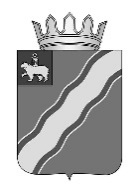 О внесении изменений в муниципальную программу «Обеспечение доступности качественного образования на территории Краснокамского муниципального района на 2015-2018 годы», утвержденную постановлением администрации Краснокамского муниципального района от 20.10.2015 № 892В соответствии с Порядком принятия решений о разработке, формировании, реализации и оценки эффективности муниципальных программ Краснокамского муниципального района, утвержденным постановлением администрации Краснокамского муниципального района от 05 мая 2014 г. № 604 «Об утверждении порядка принятия решений о разработке, формировании, реализации и оценки эффективности муниципальных программ Краснокамского муниципального района», постановлением администрации Краснокамского муниципального района от 12 мая 2015 г. № 544 «Об утверждении Перечня муниципальных программ Краснокамского муниципального района» и в связи с внесением изменений в бюджет Краснокамского муниципального района на 2016 год администрация Краснокамского муниципального районаПОСТАНОВЛЯЕТ:Внести в муниципальную программу «Обеспечение доступности качественного образования на территории Краснокамского муниципального района на 2015-2018 годы» (далее - Программа), утвержденную постановлением администрации Краснокамского муниципального района от 20.10.2015 № 892 (в редакции от 24.02.2016 № 78), следующие изменения:графу «Объемы и источники финансирования программы» Паспорта программы Раздела I изложить в следующей редакции:графу «Объемы и источники финансирования Подпрограммы 1» пункта 12.1. раздела XII. Подпрограммы 1 «Дошкольное образование» изложить в следующей редакции:графу «Объемы и источники финансирования Подпрограммы 2» пункта 13.1. раздела XIII. Подпрограмма 2 «Начальное, основное и среднее общее образование» изложить в следующей редакции:приложения 1, 2, 3, 4 к муниципальной программе «Обеспечение доступности качественного образования на территории Краснокамского муниципального района на 2015-2018 годы» изложить в редакции согласно приложениям 1, 2, 3, 4;План реализации муниципальной программы на 2016 год изложить в редакции согласно приложению 5.Постановление подлежит опубликованию в специальном выпуске «Официальные материалы органов местного самоуправления Краснокамского муниципального района» газеты «Краснокамская звезда» и на официальном сайте администрации Краснокамского муниципального района http://krasnokamskiy.com.Контроль за исполнением настоящего постановления возложить на первого заместителя главы Краснокамского муниципального района по социально-экономическому развитию В.Ю. Капитонова.Глава Краснокамскогомуниципального района - глава администрации Краснокамскогомуниципального района                                            Ю.Ю.КрестьянниковЛешукова А.В.47619Приложение 1 к постановлению администрацииКраснокамского муниципального          района от  21.03.2016      № 13110.1. Финансовое обеспечение реализации муниципальной программыКраснокамского муниципального района за счет средств бюджета Краснокамского муниципального районаТаблица 1.1.Финансовое обеспечение реализации муниципальной программы Краснокамского муниципального района за счет средств бюджета Краснокамского муниципального района на 2015 годТаблица 1.2.Финансовое обеспечение реализации муниципальной программы Краснокамского муниципального района за счет средств бюджета Краснокамского муниципального района на 2016-2018 годыПриложение 2 к постановлению администрацииКраснокамского муниципального          района от  21.03.2016      № 13110.2. Финансовое обеспечение реализации муниципальной программыКраснокамского муниципального района за счет средств бюджета Пермского края, федерального бюджетаТаблица 2.1.Финансовое обеспечение реализации муниципальной программы Краснокамского муниципального района за счет средств бюджета Пермского края, федерального бюджета на 2015 годТаблица 2.2.Финансовое обеспечение реализации муниципальной программы Краснокамского муниципального района за счет средств бюджета Пермского края, федерального бюджета на 2016-2018 годыПриложение 3к постановлению администрацииКраснокамского муниципальногорайона от  21.03.2016          № 13110.3. Финансовое обеспечение реализации муниципальной программыКраснокамского муниципального района за счет внебюджетных источников финансированияТаблица 3.1.Финансовое обеспечение реализации муниципальной программы Краснокамского муниципального района за счет внебюджетных источников финансирования на 2015 год.Таблица 3.2.Финансовое обеспечение реализации муниципальной программы Краснокамского муниципального района за счет внебюджетных источников финансирования на 2016-2018 годы.Приложение 4к постановлению администрацииКраснокамского муниципальногорайона от 21.03.2016           № 131    10.4. Финансовое обеспечение реализации муниципальной программыКраснокамского муниципального района за счет всех источников финансированияТаблица 4.1.Финансовое обеспечение реализации муниципальной программы Краснокамского муниципального района за счет всех источников финансирования на 2015 годТаблица 4.2. Финансовое обеспечение реализации муниципальной программы Краснокамского муниципального района за счет всех источников финансирования на 2016-2018 годыПриложение 5к постановлению администрацииКраснокамского муниципальногорайона от  21.03.2016          № 131     Объемы и источники финансирования ПрограммыИсточники финансированияРасходы (тыс. руб.)Расходы (тыс. руб.)Расходы (тыс. руб.)Объемы и источники финансирования ПрограммыИсточники финансирования2015 год2016 год2017 год2018 годОбъемы и источники финансирования ПрограммыВсего, в том числе:913 087,48950 567,39790 348,75784 167,85Объемы и источники финансирования ПрограммыБюджет Краснокамского муниципального района195 379,08198 695,30159 603,90153 290,30Объемы и источники финансирования ПрограммыКраевой, федеральный бюджет644 868,29678 768,04563 840,80563 973,50Объемы и источники финансирования ПрограммыВнебюджетные источники72 840,1173 104,0566 904,0566 904,05Объемы и источники финансирования Подпрограммы 1Источники финансированияРасходы (тыс.руб.)Расходы (тыс.руб.)Расходы (тыс.руб.)Объемы и источники финансирования Подпрограммы 1Источники финансирования2015 год2016 год2017 год2018 годОбъемы и источники финансирования Подпрограммы 1Всего, в том числе:412 524,48541 801,99408 822,45405 234,05Объемы и источники финансирования Подпрограммы 1Бюджет Краснокамского муниципального района115 517,0107 036,4088 081,6084 461,80Объемы и источники финансирования Подпрограммы 1Краевой, федеральный бюджет249 536,37372 010,54259 985,80260 017,20Объемы и источники финансирования Подпрограммы 1Внебюджетные источники47 471,1162 755,0560 755,0560 755,05Объемы и источники финансирования Подпрограммы 2Источники финансированияРасходы (тыс.руб.)Расходы (тыс.руб.)Расходы (тыс.руб.)Объемы и источники финансирования Подпрограммы 2Источники финансирования2015 год2016 год2017 год2018 годОбъемы и источники финансирования Подпрограммы 2Всего, в том числе:452 611,14364 448,2341 794,10339 950,40Объемы и источники финансирования Подпрограммы 2Бюджет Краснокамского муниципального района53 568,2064 715,0049 163,4047 218,40Объемы и источники финансирования Подпрограммы 2Краевой, федеральный бюджет379 822,94295 533,2292 630,70292 732,00Объемы и источники финансирования Подпрограммы 2Внебюджетные источники19 220,004 200,00,000,00№ п/пНаименование муниципальной программы, подпрограммы, основного мероприятия (ВЦП), мероприятияОтветственный исполнитель, соисполнители, участники (ГРБС)Код бюджетной классификацииКод бюджетной классификацииКод бюджетной классификацииКод бюджетной классификацииРасходы <1>, тыс. руб.№ п/пНаименование муниципальной программы, подпрограммы, основного мероприятия (ВЦП), мероприятияОтветственный исполнитель, соисполнители, участники (ГРБС)ГРБСРзПрЦСРКВР <2>201512345678Муниципальная программа Краснокамского муниципального районавсего72200000000000000195 379,08Муниципальная программа Краснокамского муниципального районаУСО72200000000000000165 635,88Муниципальная программа Краснокамского муниципального районаМКУ "Централизованная бухгалтерия КМР"713011300000000000,00Муниципальная программа Краснокамского муниципального районаУКС7130701011000441429 743,201Подпрограмма 1«Дошкольное образование»всего00000000000000000115 517,001Подпрограмма 1«Дошкольное образование»УСО7220000000000000091 222,01Подпрограмма 1«Дошкольное образование»МКУ "Централизованная бухгалтерия КМР"713011300000000000,001Подпрограмма 1«Дошкольное образование»УКС7130000000000000024 295,001.1.Предоставление государственных гарантий на получение общедоступного и бесплатного дошкольного образования по основным общеобразовательным программам в дошкольных образовательных организацияхУСО722070101163306000,001.1.Предоставление государственных гарантий на получение общедоступного и бесплатного дошкольного образования по основным общеобразовательным программам в дошкольных образовательных организацияхУСО722070201163076000,001.2.Предоставление муниципальной услуги дошкольного образования детей в учреждениях дошкольного образованияУСО7220701011002 60056 522,001.2.Предоставление муниципальной услуги дошкольного образования детей в учреждениях дошкольного образованияУСО722070201100260030 200,001.3.Обеспечение воспитания и обучения детей-инвалидов в дошкольных образовательных учреждениях и на домуУСО722070101163066000,001.3.Обеспечение воспитания и обучения детей-инвалидов в дошкольных образовательных учреждениях и на домуУСО72207020110026000,001.3.Обеспечение воспитания и обучения детей-инвалидов в дошкольных образовательных учреждениях и на домуУСО722070101163063000,001.3.Обеспечение воспитания и обучения детей-инвалидов в дошкольных образовательных учреждениях и на домуУСО722070101163063000,001.4.Создание дополнительных мест для организации дошкольного образования в КМР (в т.ч. строительство ДОУ на 240 мест в микрорайоне "Звездный") и на строительство ДОУ на 190 мест в микрорайоне "Центральный"УСО722070101100046001 206,701.4.Создание дополнительных мест для организации дошкольного образования в КМР (в т.ч. строительство ДОУ на 240 мест в микрорайоне "Звездный") и на строительство ДОУ на 190 мест в микрорайоне "Центральный"УСО722070201100046003 293,301.4.Создание дополнительных мест для организации дошкольного образования в КМР (в т.ч. строительство ДОУ на 240 мест в микрорайоне "Звездный") и на строительство ДОУ на 190 мест в микрорайоне "Центральный"УКС (строительство)71300000000000000021 295,001.4.Создание дополнительных мест для организации дошкольного образования в КМР (в т.ч. строительство ДОУ на 240 мест в микрорайоне "Звездный") и на строительство ДОУ на 190 мест в микрорайоне "Центральный"УКС 7130000000000000003 000,001.5.Приведение дошкольных образовательных учреждений в нормативное состояние в соответствие с требованиями надзорных органов и федерального государственного образовательного стандарта дошкольного образования, т.ч. ремонт учреждений, благоустройство территорий, организация безопасности ОУ, организация образовательного процесса.УСО (приведение в нормативное состояние) 72207010000006000,001.5.Приведение дошкольных образовательных учреждений в нормативное состояние в соответствие с требованиями надзорных органов и федерального государственного образовательного стандарта дошкольного образования, т.ч. ремонт учреждений, благоустройство территорий, организация безопасности ОУ, организация образовательного процесса.УСО (приведение в нормативное состояние) 72207010000006000,001.6.Предоставление выплаты компенсации части  родительской  платы за содержание ребенка (присмотр и уход за ребенком) в образовательных организациях, реализующих основную общеобразовательную программу дошкольного образования и  администрирование выплатУСО722100401163163000,001.6.Предоставление выплаты компенсации части  родительской  платы за содержание ребенка (присмотр и уход за ребенком) в образовательных организациях, реализующих основную общеобразовательную программу дошкольного образования и  администрирование выплатМКУ "Централизованная бухгалтерия КМР"713011301163162000,002Подпрограмма 2 «Начальное, основное и среднее общее образование»Всего000000000000000053 568,202Подпрограмма 2 «Начальное, основное и среднее общее образование»УСО722070200000000048 120,002Подпрограмма 2 «Начальное, основное и среднее общее образование»УКС71300000000000005 448,202.1.Предоставление государственных гарантий на получение общедоступного бесплатного дошкольного, начального общего, основного общего, среднего общего образования, а также дополнительного  образования в общеобразовательных организациях (учреждениях)УСО722070201263076000,002.2.Предоставление общего образования по основным и адаптированным общеобразовательным программам в специальном (коррекционном) образовательном учреждении для обучающихся, воспитанников с ограниченными возможностями здоровья в образовательных организацияхУСО722070201263086000,002.2.Предоставление общего образования по основным и адаптированным общеобразовательным программам в специальном (коррекционном) образовательном учреждении для обучающихся, воспитанников с ограниченными возможностями здоровья в образовательных организацияхУСО722070200000006000,002.2.Предоставление общего образования по основным и адаптированным общеобразовательным программам в специальном (коррекционном) образовательном учреждении для обучающихся, воспитанников с ограниченными возможностями здоровья в образовательных организацияхУСО722070200000006000,002.3.Предоставление муниципальной услуги дошкольного, начального общего, основного общего, среднего общего образования, в общеобразовательных организациях (учреждениях)УСО7220702012000260043 556,202.4.Выплата ежемесячного денежного вознаграждения за классное руководствоУСО722070201263106000,002.5.Мероприятия по приведению образовательных организаций в нормативное состояние в т.ч.ремонт учреждений, благоустройство территорий, организация безопасности ОУ, организация образовательного процесса.УСО722070200000000003 921,002.5.Мероприятия по приведению образовательных организаций в нормативное состояние в т.ч.ремонт учреждений, благоустройство территорий, организация безопасности ОУ, организация образовательного процесса.всего722070200000000009 369,202.5.1Капитальный ремонт зданий МБОУ СОШ №8 по ул. К. Маркса, 4б в г. КраснокамскеУКС7220000000000000005 448,202.6.Компенсация  на проезд учащихся до места учебыУСО722 0702 0120006300642,803Подпрограмма 3 «Дополнительное образование и воспитание детей»Всего15 489,583Подпрограмма 3 «Дополнительное образование и воспитание детей»УСО7220000000000000015 489,583Подпрограмма 3 «Дополнительное образование и воспитание детей»МКУ "Централизованная бухгалтерия КМР"713011300000000000,003.1.Предоставление муниципальных услуг дополнительного образования детей в учреждениях дополнительного образования детейУСО722070301300016008 439,003.2.Предоставление муниципальной услуги по оказанию психолого-медико-социального сопровождения населения района и организации информационно-методической помощи населению УСО722070901300026003 701,703.3.Организация оздоровления и отдыха детейУСО722070701300036002 268,883.3.Организация оздоровления и отдыха детейУСО722070701363206000,003.3.Организация оздоровления и отдыха детейУСО722070701363208000,003.3.Организация оздоровления и отдыха детейУСО722070701363202000,003.3.Организация оздоровления и отдыха детейУСО722070701363203000,003.3.Организация оздоровления и отдыха детейМКУ "Централизованная бухгалтерия КМР"713011301363212000,003.4.Мероприятия по приведению образовательных организаций в нормативное состояние в т.ч.ремонт учреждений, благоустройство территорий, организация безопасности ОУ, организация образовательного процесса.УСО722070201300016000,003.5.Мероприятия для детей по профилактике правонарушений, потребления ПАВ, дорожно-транспортного травматизма, воспитанию гражданско-патриотических качеств, духовных и нравственных ценностей, потребности ведения ЗОЖ и прочие (см. раздел 14.2.1)УСО722070300000006001 080,004.Подпрограмма 4. «Кадровая политика»УСО72200000000000007 367,904.1.Предоставление муниципальной услуги по организации предоставлении дополнительного профессионального образования по повышению квалификации работников образования УСО722070901400016007 167,904.1.Предоставление муниципальной услуги по организации предоставлении дополнительного профессионального образования по повышению квалификации работников образования УСО722000000000001000,004.1.Предоставление муниципальной услуги по организации предоставлении дополнительного профессионального образования по повышению квалификации работников образования УСО722000000000002000,004.1.Предоставление муниципальной услуги по организации предоставлении дополнительного профессионального образования по повышению квалификации работников образования УСО722000000000008000,004.2.Улучшение жилищных условий педагогических работников образовательных организаций УСО722100301464043000,004.2.Улучшение жилищных условий педагогических работников образовательных организаций УСО72207020140002600200,005Подпрограмма 5 «Обеспечение реализации Программы и прочие мероприятия в области образования»УСО722000000000000003 436,405.1.Руководство и управление в сфере установленных функций Управления системой образования администрации Краснокамского муниципального районаУСО722070901500011003 079,005.1.Руководство и управление в сфере установленных функций Управления системой образования администрации Краснокамского муниципального районаУСО72207090150001200166,905.1.Руководство и управление в сфере установленных функций Управления системой образования администрации Краснокамского муниципального районаУСО722070901500018000,505.1.Руководство и управление в сфере установленных функций Управления системой образования администрации Краснокамского муниципального районаУСО72201130150001200190,00№ п/пНаименование муниципальной программы, подпрограммы, основного мероприятия (ВЦП), мероприятияОтветственный исполнитель, соисполнители, участники (ГРБС)Код бюджетной классификацииКод бюджетной классификацииКод бюджетной классификацииКод бюджетной классификацииРасходы <1>, тыс. руб.Расходы <1>, тыс. руб.Расходы <1>, тыс. руб.№ п/пНаименование муниципальной программы, подпрограммы, основного мероприятия (ВЦП), мероприятияОтветственный исполнитель, соисполнители, участники (ГРБС)ГРБСРзПрЦСРКВР <2>20162017201812345678910Муниципальная программа Краснокамского муниципального районавсего72200000100000000000198 695,30159 603,90153 290,30Муниципальная программа Краснокамского муниципального районаУСО72200000100000000000197 376,90159 603,90153 290,30Муниципальная программа Краснокамского муниципального районаМКУ "Централизованная бухгалтерия КМР"713000001000000000000,000,000,00Муниципальная программа Краснокамского муниципального районаУКС713000001000000000001318,40,000,001Подпрограмма 1«Дошкольное образование»всего00000000110000000000107 036,488 081,6084 461,801Подпрограмма 1«Дошкольное образование»УСО72200000110000000000107 036,488 081,6084 461,801Подпрограмма 1«Дошкольное образование»МКУ "Централизованная бухгалтерия КМР"713000001100000000000,000,000,001Подпрограмма 1«Дошкольное образование»УКС713000001100000600000,000,000,001.1.Предоставление государственных гарантий на получение общедоступного и бесплатного дошкольного образования по основным общеобразовательным программам в дошкольных образовательных организацияхУСО7220701011002Н0306000,000,000,001.1.Предоставление государственных гарантий на получение общедоступного и бесплатного дошкольного образования по основным общеобразовательным программам в дошкольных образовательных организацияхУСО7220702011002Н0706000,000,000,001.2.Предоставление муниципальной услуги дошкольного образования детей в учреждениях дошкольного образованияУСО7220701011000002060066 502,9055 817,5053 523,701.2.Предоставление муниципальной услуги дошкольного образования детей в учреждениях дошкольного образованияУСО7220702011000002060038 440,5032 264,1030 938,101.3.Обеспечение воспитания и обучения детей-инвалидов в дошкольных образовательных учреждениях и на домуУСО7220701011002Н0206000,000,000,001.3.Обеспечение воспитания и обучения детей-инвалидов в дошкольных образовательных учреждениях и на домуУСО7220702011002Н0206000,000,000,001.3.Обеспечение воспитания и обучения детей-инвалидов в дошкольных образовательных учреждениях и на домуУСО7220701011002Н0203000,000,000,001.3.Обеспечение воспитания и обучения детей-инвалидов в дошкольных образовательных учреждениях и на домуУСО7220701011002Н0203000,000,000,001.4.Создание дополнительных мест для организации дошкольного образования в КМР (МБДОУ «Детский сад № 17») и на строительство ДОУ на 240 мест в микрорайоне "Звездный"УСО722070101100SP0506001425,00,000,001.4.Создание дополнительных мест для организации дошкольного образования в КМР (МБДОУ «Детский сад № 17») и на строительство ДОУ на 240 мест в микрорайоне "Звездный"УСО722070201100000606000,000,000,001.4.Создание дополнительных мест для организации дошкольного образования в КМР (МБДОУ «Детский сад № 17») и на строительство ДОУ на 240 мест в микрорайоне "Звездный"УКС (строительство)713000001100000600000,000,000,001.4.Создание дополнительных мест для организации дошкольного образования в КМР (МБДОУ «Детский сад № 17») и на строительство ДОУ на 240 мест в микрорайоне "Звездный"УКС 713000001100000600000,000,000,001.5.Приведение дошкольных образовательных учреждений в нормативное состояние в соответствие с требованиями надзорных органов и федерального государственного образовательного стандарта дошкольного образования, т.ч. ремонт учреждений, благоустройство территорий, организация безопасности ОУ, организация образовательного процесса.УСО (приведение в нормативное состояние) 722070101100SP050600668,00,000,001.5.Приведение дошкольных образовательных учреждений в нормативное состояние в соответствие с требованиями надзорных органов и федерального государственного образовательного стандарта дошкольного образования, т.ч. ремонт учреждений, благоустройство территорий, организация безопасности ОУ, организация образовательного процесса.УСО (приведение в нормативное состояние) 722070101100SP0506000,000,000,001.6.Предоставление выплаты компенсации части  родительской  платы за содержание ребенка (присмотр и уход за ребенком) в образовательных организациях, реализующих основную общеобразовательную программу дошкольного образования и  администрирование выплатУСО722100401100702803000,000,000,001.6.Предоставление выплаты компенсации части  родительской  платы за содержание ребенка (присмотр и уход за ребенком) в образовательных организациях, реализующих основную общеобразовательную программу дошкольного образования и  администрирование выплатМКУ "Централизованная бухгалтерия КМР"713011301100702802000,000,000,002Подпрограмма 2 «Начальное, основное и среднее общее образование»Всего0000000012000000000064 715,0049 163,4047 218,402Подпрограмма 2 «Начальное, основное и среднее общее образование»УСО7220000012000000000063 396,6049 163,4047 218,402Подпрограмма 2 «Начальное, основное и среднее общее образование»УКС713000001200000000001318,400,000,002.1.Предоставление государственных гарантий на получение общедоступного бесплатного дошкольного, начального общего, основного общего, среднего общего образования, а также дополнительного  образования в общеобразовательных организациях (учреждениях)УСО7220702012002Н0706000,000,000,002.2.Предоставление общего образования по основным и адаптированным общеобразовательным программам в специальном (коррекционном) образовательном учреждении для обучающихся, воспитанников с ограниченными возможностями здоровья в образовательных организацияхУСО722070201200SН090600329,60329,60329,602.3.Предоставление муниципальной услуги дошкольного, начального общего, основного общего, среднего общего образования, в общеобразовательных организациях (учреждениях)УСО7220702012000002060056 386,2047 326,4045 381,402.4.Выплата ежемесячного денежного вознаграждения за классное руководствоУСО722070201202Н0806000,000,000,002.5.Мероприятия по приведению образовательных организаций в нормативное состояние в т.ч.ремонт учреждений, благоустройство территорий, организация безопасности ОУ, организация образовательного процесса.УСО722070201200SP050600956,20,000,002.5.Мероприятия по приведению образовательных организаций в нормативное состояние в т.ч.ремонт учреждений, благоустройство территорий, организация безопасности ОУ, организация образовательного процесса.УСО722070201200000606004217,20,000,002.5.Мероприятия по приведению образовательных организаций в нормативное состояние в т.ч.ремонт учреждений, благоустройство территорий, организация безопасности ОУ, организация образовательного процесса.УКС713070201200000602001318,42.5.Мероприятия по приведению образовательных организаций в нормативное состояние в т.ч.ремонт учреждений, благоустройство территорий, организация безопасности ОУ, организация образовательного процесса.всего000070201200000000006491,80,000,002.5.1Капитальный ремонт зданий МБОУ СОШ №8 по ул. К. Маркса, 4б в г. КраснокамскеУКС713070201200000602001318,40,000,002.6.Компенсация  на проезд учащихся до места учебыУСО722 0702 012000400103001 507,401 507,401 507,403Подпрограмма 3 «Дополнительное образование и воспитание детей»Всего0000013000000000015 615,2012 794,2012 312,703Подпрограмма 3 «Дополнительное образование и воспитание детей»УСО7220000013000000000015 615,2012 794,2012 312,703Подпрограмма 3 «Дополнительное образование и воспитание детей»МКУ "Централизованная бухгалтерия КМР"713000001300000000000,000,000,003.1.Предоставление муниципальных услуг дополнительного образования детей в учреждениях дополнительного образования детейУСО722070301300000206007 092,405 467,205 242,503.2.Предоставление муниципальной услуги по оказанию психолого-медико-социального сопровождения населения района и организации информационно-методической помощи населению УСО722070901300000206004 468,403 750,503 596,303.3.Организация оздоровления и отдыха детейУСО722070701300400906002 974,402 496,502 393,903.3.Организация оздоровления и отдыха детейУСО7220707013002Е2906000,000,000,003.3.Организация оздоровления и отдыха детейУСО7220707013002Е2908000,000,000,003.3.Организация оздоровления и отдыха детейУСО7220707013002Е2902000,000,000,003.3.Организация оздоровления и отдыха детейУСО7220707013002Е2903000,000,000,003.3.Организация оздоровления и отдыха детейМКУ "Централизованная бухгалтерия КМР"7130113013002Е2902000,000,000,003.4.Мероприятия по приведению образовательных организаций в нормативное состояние в т.ч.ремонт учреждений, благоустройство территорий, организация безопасности ОУ, организация образовательного процесса.УСО722070201300000606000,000,000,003.5.Мероприятия для детей по профилактике правонарушений, потребления ПАВ, дорожно-транспортного травматизма, воспитанию гражданско-патриотических качеств, духовных и нравственных ценностей, потребности ведения ЗОЖ и прочие (см. раздел 14.2.1)УСО722070301300000406001 080,001 080,001 080,004.Подпрограмма 4. «Кадровая политика»УСО722000001400000000007 650,906 519,406 328,204.1.Предоставление муниципальной услуги по организации предоставлении дополнительного профессионального образования по повышению квалификации работников образования УСО722070901400000206002 089,601 753,901 681,804.1.Предоставление муниципальной услуги по организации предоставлении дополнительного профессионального образования по повышению квалификации работников образования УСО722070901400000201004 983,404 429,704 318,904.1.Предоставление муниципальной услуги по организации предоставлении дополнительного профессионального образования по повышению квалификации работников образования УСО72207090140000020200372,90331,40323,204.1.Предоставление муниципальной услуги по организации предоставлении дополнительного профессионального образования по повышению квалификации работников образования УСО722070901400000208005,004,404,304.2.Улучшение жилищных условий педагогических работников образовательных организаций УСО722100301400400203000,000,000,004.2.Улучшение жилищных условий педагогических работников образовательных организаций УСО72207020140040020600200,000,000,005Подпрограмма 5 «Обеспечение реализации Программы и прочие мероприятия в области образования»УСО722000001500000000003 677,803 045,302 969,205.1.Руководство и управление в сфере установленных функций Управления системой образования администрации Краснокамского муниципального районаУСО722070901500000101003 222,802 896,902 824,505.1.Руководство и управление в сфере установленных функций Управления системой образования администрации Краснокамского муниципального районаУСО72207090150000010200164,80148,20144,505.1.Руководство и управление в сфере установленных функций Управления системой образования администрации Краснокамского муниципального районаУСО722070901500000108000,200,200,205.1.Руководство и управление в сфере установленных функций Управления системой образования администрации Краснокамского муниципального районаУСО72201130150000040200290,000,000,00№ п/пНаименование муниципальной программы, подпрограммы, основного мероприятия (ВЦП), мероприятияОтветственный исполнитель, соисполнители, участники (ГРБС)Код бюджетной классификацииКод бюджетной классификацииКод бюджетной классификацииКод бюджетной классификацииРасходы <1>, тыс. руб.№ п/пНаименование муниципальной программы, подпрограммы, основного мероприятия (ВЦП), мероприятияОтветственный исполнитель, соисполнители, участники (ГРБС)ГРБСРзПрЦСРКВР <2>201512345678Муниципальная программа Краснокамского муниципального районавсего72200000000000000644 868,29Муниципальная программа Краснокамского муниципального районаУСО72200000000000000618 832,44Муниципальная программа Краснокамского муниципального районаМКУ "Централизованная бухгалтерия КМР"71301130000000000438,35Муниципальная программа Краснокамского муниципального районаУКС7130000000000000025 597,50Муниципальная программа Краснокамского муниципального районаУКС71300000000000000,001Подпрограмма 1«Дошкольное образование»всего00000000000000000253 811,271Подпрограмма 1«Дошкольное образование»УСО72200000000000000238 592,291Подпрограмма 1«Дошкольное образование»МКУ "Централизованная бухгалтерия КМР"71301130000000000282,781Подпрограмма 1«Дошкольное образование»УКС7130000000000000014 936,201Подпрограмма 1«Дошкольное образование»УКС713000000000000000,001.1.Предоставление государственных гарантий на получение общедоступного и бесплатного дошкольного образования по основным общеобразовательным программам в дошкольных образовательных организацияхУСО72207010116330600155 801,871.1.Предоставление государственных гарантий на получение общедоступного и бесплатного дошкольного образования по основным общеобразовательным программам в дошкольных образовательных организацияхУСО7220702011630760066 271,941.2.Предоставление муниципальной услуги дошкольного образования детей в учреждениях дошкольного образованияУСО722070101100026000,001.2.Предоставление муниципальной услуги дошкольного образования детей в учреждениях дошкольного образованияУСО722070201100026000,001.3.Обеспечение воспитания и обучения детей-инвалидов в дошкольных образовательных учреждениях и на домуУСО72207010116306600162,381.3.Обеспечение воспитания и обучения детей-инвалидов в дошкольных образовательных учреждениях и на домуУСО722070201163066000,001.3.Обеспечение воспитания и обучения детей-инвалидов в дошкольных образовательных учреждениях и на домуУСО722070101163063001 001,761.3.Обеспечение воспитания и обучения детей-инвалидов в дошкольных образовательных учреждениях и на домуУСО722070101163063000,001.4.Создание дополнительных мест для организации дошкольного образования в КМР (в т.ч. строительство ДОУ на 240 мест в микрорайоне "Звездный") и на строительство ДОУ на 190 мест в микрорайоне "Центральный"УСО722070100000006001 199,831.4.Создание дополнительных мест для организации дошкольного образования в КМР (в т.ч. строительство ДОУ на 240 мест в микрорайоне "Звездный") и на строительство ДОУ на 190 мест в микрорайоне "Центральный"УСО722070200000006000,001.4.Создание дополнительных мест для организации дошкольного образования в КМР (в т.ч. строительство ДОУ на 240 мест в микрорайоне "Звездный") и на строительство ДОУ на 190 мест в микрорайоне "Центральный"УКС 7130701920520100014 936,201.4.Создание дополнительных мест для организации дошкольного образования в КМР (в т.ч. строительство ДОУ на 240 мест в микрорайоне "Звездный") и на строительство ДОУ на 190 мест в микрорайоне "Центральный"УКС 713070102150590000,001.5.Приведение дошкольных образовательных учреждений в нормативное состояние в соответствие с требованиями надзорных органов и федерального государственного образовательного стандарта дошкольного образования, т.ч. ремонт учреждений, благоустройство территорий, организация безопасности ОУ, организация образовательного процесса.УСО 72207010000000000,001.5.Приведение дошкольных образовательных учреждений в нормативное состояние в соответствие с требованиями надзорных органов и федерального государственного образовательного стандарта дошкольного образования, т.ч. ремонт учреждений, благоустройство территорий, организация безопасности ОУ, организация образовательного процесса.УСО72207010000000000,001.6.Предоставление выплаты компенсации части  родительской  платы за содержание ребенка (присмотр и уход за ребенком) в образовательных организациях, реализующих основную общеобразовательную программу дошкольного образования и  администрирование выплатУСО7221004011631630014 154,511.6.Предоставление выплаты компенсации части  родительской  платы за содержание ребенка (присмотр и уход за ребенком) в образовательных организациях, реализующих основную общеобразовательную программу дошкольного образования и  администрирование выплатМКУ "Централизованная бухгалтерия КМР"71301130116316200282,782Подпрограмма 2 «Начальное, основное и среднее общее образование»Всего0000000000000000379 822,942Подпрограмма 2 «Начальное, основное и среднее общее образование»УСО7220702000000000369 161,642Подпрограмма 2 «Начальное, основное и среднее общее образование»УКС71300000000000010 661,302.1.Предоставление государственных гарантий на получение общедоступного бесплатного дошкольного, начального общего, основного общего, среднего общего образования, а также дополнительного  образования в общеобразовательных организациях (учреждениях)УСО72207020126307600333 675,362.2.Предоставление общего образования по основным и адаптированным общеобразовательным программам в специальном (коррекционном) образовательном учреждении для обучающихся, воспитанников с ограниченными возможностями здоровья в образовательных организацияхУСО7220702012630860025 941,602.2.Предоставление общего образования по основным и адаптированным общеобразовательным программам в специальном (коррекционном) образовательном учреждении для обучающихся, воспитанников с ограниченными возможностями здоровья в образовательных организацияхУСО722070200000006000,002.2.Предоставление общего образования по основным и адаптированным общеобразовательным программам в специальном (коррекционном) образовательном учреждении для обучающихся, воспитанников с ограниченными возможностями здоровья в образовательных организацияхУСО722070200000006000,002.3.Предоставление муниципальной услуги дошкольного, начального общего, основного общего, среднего общего образования, в общеобразовательных организациях (учреждениях)УСО722070201200026000,002.4.Выплата ежемесячного денежного вознаграждения за классное руководствоУСО722070201263106009 544,682.5.Мероприятия по приведению образовательных организаций в нормативное состояние в т.ч.ремонт учреждений, благоустройство территорий, организация безопасности ОУ, организация образовательного процессаУСО722070200000000000,002.5.Мероприятия по приведению образовательных организаций в нормативное состояние в т.ч.ремонт учреждений, благоустройство территорий, организация безопасности ОУ, организация образовательного процессавсего7220702000000000010 661,302.5.1Капитальный ремонт зданий МБОУ СОШ №8 по ул. К. Маркса, 4б в г. КраснокамскеУКС713000000000000000010 661,302.6.Компенсация  на проезд учащихся до места учебыУСО722 0702 01200063000,003Подпрограмма 3 «Дополнительное образование и воспитание детей»Всего10 526,713Подпрограмма 3 «Дополнительное образование и воспитание детей»УСО7220000000000000010 371,143Подпрограмма 3 «Дополнительное образование и воспитание детей»МКУ "Централизованная бухгалтерия КМР"71301130000000000155,573.1.Предоставление муниципальных услуг дополнительного образования детей в учреждениях дополнительного образования детейУСО722070301300016000,003.2.Предоставление муниципальной услуги по оказанию психолого-медико-социального сопровождения населения района и организации информационно-методической помощи населению УСО722070901300026000,003.3.Организация оздоровления и отдыха детейУСО722070701300036000,003.3.Организация оздоровления и отдыха детейУСО722070701363206001 859,593.3.Организация оздоровления и отдыха детейУСО722070701363208002 733,413.3.Организация оздоровления и отдыха детейУСО722070701363202003 876,583.3.Организация оздоровления и отдыха детейУСО722070701363203001 901,563.3.Организация оздоровления и отдыха детейМКУ "Централизованная бухгалтерия КМР"71301130136321200155,573.4.Мероприятия по приведению образовательных организаций в нормативное состояние в т.ч.ремонт учреждений, благоустройство территорий, организация безопасности ОУ, организация образовательного процесса.УСО722070201300016000,003.5.Мероприятия для детей по профилактике правонарушений, потребления ПАВ, дорожно-транспортного травматизма, воспитанию гражданско-патриотических качеств, духовных и нравственных ценностей, потребности ведения ЗОЖ и прочие (см. раздел 14.2.1)УСО722070300000000000,004.Подпрограмма 4. «Кадровая политика»УСО7220000000000000707,374.1.Предоставление муниципальной услуги по организации предоставлении дополнительного профессионального образования по повышению квалификации работников образования УСО722070901400016000,004.1.Предоставление муниципальной услуги по организации предоставлении дополнительного профессионального образования по повышению квалификации работников образования УСО722070900000001000,004.1.Предоставление муниципальной услуги по организации предоставлении дополнительного профессионального образования по повышению квалификации работников образования УСО722070900000002000,004.1.Предоставление муниципальной услуги по организации предоставлении дополнительного профессионального образования по повышению квалификации работников образования УСО722070900000008000,004.2.Улучшение жилищных условий педагогических работников образовательных организаций УСО72210030146404300707,374.2.Улучшение жилищных условий педагогических работников образовательных организаций УСО722070201400026000,005Подпрограмма 5 «Обеспечение реализации Программы и прочие мероприятия в области образования»УСО722000000000000000,005.1.Руководство и управление в сфере установленных функций Управления системой образования администрации Краснокамского муниципального районаУСО722070901500011000,005.1.Руководство и управление в сфере установленных функций Управления системой образования администрации Краснокамского муниципального районаУСО722070901500012000,005.1.Руководство и управление в сфере установленных функций Управления системой образования администрации Краснокамского муниципального районаУСО722070901500018000,005.1.Руководство и управление в сфере установленных функций Управления системой образования администрации Краснокамского муниципального районаУСО722011301500012000,00№ п/пНаименование муниципальной программы, подпрограммы, основного мероприятия (ВЦП), мероприятияОтветственный исполнитель, соисполнители, участники (ГРБС)Код бюджетной классификацииКод бюджетной классификацииКод бюджетной классификацииКод бюджетной классификацииРасходы <1>, тыс. руб.Расходы <1>, тыс. руб.Расходы <1>, тыс. руб.№ п/пНаименование муниципальной программы, подпрограммы, основного мероприятия (ВЦП), мероприятияОтветственный исполнитель, соисполнители, участники (ГРБС)ГРБСРзПрЦСРКВР <2>2016201720181234567101112Муниципальная программа Краснокамского муниципального районавсего72200000100000000000678 768,04563 840,80563 973,50Муниципальная программа Краснокамского муниципального районаУСО72200000100000000000572 317,30563 125,40563 258,10Муниципальная программа Краснокамского муниципального районаМКУ "Централизованная бухгалтерия КМР"71300000100000000000715,40715,40715,40Муниципальная программа Краснокамского муниципального районаУКС713000001000000000000,000,000,00Муниципальная программа Краснокамского муниципального районаУКС71300000100000000000105 735,340,000,001Подпрограмма 1«Дошкольное образование»всего00000000110000000000372 010,54259 985,80260 017,201Подпрограмма 1«Дошкольное образование»УСО72200000110000000000265 725,70259 436,30259 467,701Подпрограмма 1«Дошкольное образование»МКУ "Централизованная бухгалтерия КМР"71300000110000000000549,50549,50549,501Подпрограмма 1«Дошкольное образование»УКС71300000110000060000105 735,340,000,001.1.Предоставление государственных гарантий на получение общедоступного и бесплатного дошкольного образования по основным общеобразовательным программам в дошкольных образовательных организацияхУСО7220701011002Н030600150 027,20150 027,20150 027,201.1.Предоставление государственных гарантий на получение общедоступного и бесплатного дошкольного образования по основным общеобразовательным программам в дошкольных образовательных организацияхУСО7220702011002Н07060086 478,3086 467,8086 499,201.2.Предоставление муниципальной услуги дошкольного образования детей в учреждениях дошкольного образованияУСО722070101100000206000,000,000,001.2.Предоставление муниципальной услуги дошкольного образования детей в учреждениях дошкольного образованияУСО722070201100000206000,000,000,001.3.Обеспечение воспитания и обучения детей-инвалидов в дошкольных образовательных учреждениях и на домуУСО7220701011002Н020600145,30145,30145,301.3.Обеспечение воспитания и обучения детей-инвалидов в дошкольных образовательных учреждениях и на домуУСО7220702011002Н020600188,00188,00188,001.3.Обеспечение воспитания и обучения детей-инвалидов в дошкольных образовательных учреждениях и на домуУСО7220701011002Н020300822,70810,50810,50УСО722070101100SP0506004274,90,000,001.4.Создание дополнительных мест для организации дошкольного образования в КМР (МБДОУ «Детский сад № 17») и на строительство ДОУ на 240 мест в микрорайоне "Звездный"УКС 71300000110000060000105 735,340,000,001.5.Приведение дошкольных образовательных учреждений в нормативное состояние в соответствие с требованиями надзорных органов и федерального государственного образовательного стандарта дошкольного образования, т.ч. ремонт учреждений, благоустройство территорий, организация безопасности ОУ, организация образовательного процесса.УСО 7220701011002P0506002004,00,000,001.5.Приведение дошкольных образовательных учреждений в нормативное состояние в соответствие с требованиями надзорных органов и федерального государственного образовательного стандарта дошкольного образования, т.ч. ремонт учреждений, благоустройство территорий, организация безопасности ОУ, организация образовательного процесса.УСО722070201100000606000,000,000,001.6.Предоставление выплаты компенсации части  родительской  платы за содержание ребенка (присмотр и уход за ребенком) в образовательных организациях, реализующих основную общеобразовательную программу дошкольного образования и  администрирование выплатУСО7221004011007028030021 785,3021 785,3021 785,301.6.Предоставление выплаты компенсации части  родительской  платы за содержание ребенка (присмотр и уход за ребенком) в образовательных организациях, реализующих основную общеобразовательную программу дошкольного образования и  администрирование выплатМКУ "Централизованная бухгалтерия КМР"71301130110070280100200320,8228,7320,8228,7320,8228,72Подпрограмма 2 «Начальное, основное и среднее общее образование»Всего00000000120000000000295 533,20288 565,90288 667,202Подпрограмма 2 «Начальное, основное и среднее общее образование»УСО72200000120000000000295 533,20288 565,90288 667,202Подпрограмма 2 «Начальное, основное и среднее общее образование»УКС713000001200000000000,000,000,002.1.Предоставление государственных гарантий на получение общедоступного бесплатного дошкольного, начального общего, основного общего, среднего общего образования, а также дополнительного  образования в общеобразовательных организациях (учреждениях)УСО7220702012002Н070600278 871,50278 837,50278 938,802.2.Предоставление общего образования по основным и адаптированным общеобразовательным программам в специальном (коррекционном) образовательном учреждении для обучающихся, воспитанников с ограниченными возможностями здоровья в образовательных организацияхУСО7220702012002Н0906004 064,804 064,804 064,802.3.Предоставление муниципальной услуги дошкольного, начального общего, основного общего, среднего общего образования, в общеобразовательных организациях (учреждениях)УСО722070201200000206000,000,000,002.4.Выплата ежемесячного денежного вознаграждения за классное руководствоУСО722070201202Н0806009 728,409 728,409 728,402.5.Мероприятия по приведению образовательных организаций в нормативное состояние в т.ч. ремонт учреждений, благоустройство территорий, организация безопасности ОУ, организация образовательного процессаУСО7220702012002Р0500002868,50,000,002.5.Мероприятия по приведению образовательных организаций в нормативное состояние в т.ч. ремонт учреждений, благоустройство территорий, организация безопасности ОУ, организация образовательного процессавсего722070201200000600000,000,000,002.5.1Капитальный ремонт зданий МБОУ СОШ №8 по ул. К. Маркса, 4б в г. КраснокамскеУКС713070201200000600000,000,000,002.6.Компенсация  на проезд учащихся до места учебыУСО722 0702 01200400103000,000,000,003Подпрограмма 3 «Дополнительное образование и воспитание детей»Всего11 224,3011 224,3011 224,303Подпрограмма 3 «Дополнительное образование и воспитание детей»УСО7220000013000000000011 058,4011 058,4011 058,403Подпрограмма 3 «Дополнительное образование и воспитание детей»МКУ "Централизованная бухгалтерия КМР"71301130130000000000165,90165,90165,903.1.Предоставление муниципальных услуг дополнительного образования детей в учреждениях дополнительного образования детейУСО722070301300000206000,000,000,003.2.Предоставление муниципальной услуги по оказанию психолого-медико-социального сопровождения населения района и организации информационно-методической помощи населению УСО722070901300000206000,000,000,003.3.Организация оздоровления и отдыха детейвсего0000707013002Е29000011224,311224,311224,33.3.Организация оздоровления и отдыха детейУСО7220707013002Е2906001 982,701 982,701 982,703.3.Организация оздоровления и отдыха детейУСО7220707013002Е2908002 913,902 913,902 913,903.3.Организация оздоровления и отдыха детейУСО7220707013002Е2902004 133,704 133,704 133,703.3.Организация оздоровления и отдыха детейУСО7220707013002Е2903002 028,102 028,102 028,103.3.Организация оздоровления и отдыха детейМКУ "Централизованная бухгалтерия КМР"7130113013002Е290100200160,905,00160,905,00160,905,003.4.Мероприятия по приведению образовательных организаций в нормативное состояние в т.ч. ремонт учреждений, благоустройство территорий, организация безопасности ОУ, организация образовательного процесса.УСО722070201300000606000,000,000,003.5.Мероприятия для детей по профилактике правонарушений, потребления ПАВ, дорожно-транспортного травматизма, воспитанию гражданско-патриотических качеств, духовных и нравственных ценностей, потребности ведения ЗОЖ и прочие (см. раздел 14.2.1)УСО722070301300000406000,000,000,004.Подпрограмма 4. «Кадровая политика»УСО722000001400000000000,000,000,004.1.Предоставление муниципальной услуги по организации предоставлении дополнительного профессионального образования по повышению квалификации работников образования УСО722070901400000206000,000,000,004.1.Предоставление муниципальной услуги по организации предоставлении дополнительного профессионального образования по повышению квалификации работников образования УСО722070901400000201000,000,000,004.1.Предоставление муниципальной услуги по организации предоставлении дополнительного профессионального образования по повышению квалификации работников образования УСО722070901400000202000,000,000,004.1.Предоставление муниципальной услуги по организации предоставлении дополнительного профессионального образования по повышению квалификации работников образования УСО722070901400000208000,000,000,004.2.Улучшение жилищных условий педагогических работников образовательных организаций УСО722100301400400203000,000,000,004.2.Улучшение жилищных условий педагогических работников образовательных организаций УСО722070201400400206000,000,000,005Подпрограмма 5 «Обеспечение реализации Программы и прочие мероприятия в области образования»УСО722000001500000000000,000,000,005.1.Руководство и управление в сфере установленных функций Управления системой образования администрации Краснокамского муниципального районаУСО722070901500000101000,000,000,005.1.Руководство и управление в сфере установленных функций Управления системой образования администрации Краснокамского муниципального районаУСО722070901500000102000,000,000,005.1.Руководство и управление в сфере установленных функций Управления системой образования администрации Краснокамского муниципального районаУСО722070901500000108000,000,000,005.1.Руководство и управление в сфере установленных функций Управления системой образования администрации Краснокамского муниципального районаУСО722011301500000402000,000,000,00№ п/пНаименование муниципальной программы, подпрограммы, основного мероприятия (ВЦП), мероприятияОтветственный исполнитель, соисполнители, участники (ГРБС)Код бюджетной классификацииКод бюджетной классификацииКод бюджетной классификацииКод бюджетной классификацииРасходы <1>, тыс. руб.№ п/пНаименование муниципальной программы, подпрограммы, основного мероприятия (ВЦП), мероприятияОтветственный исполнитель, соисполнители, участники (ГРБС)ГРБСРзПрЦСРКВР <2>201512345678Муниципальная программа Краснокамского муниципального районавсего7220000000000000072 840,11Муниципальная программа Краснокамского муниципального районаУСО7220000000000000053 620,11Муниципальная программа Краснокамского муниципального районаМКУ "Централизованная бухгалтерия КМР"713011300000000000,00Муниципальная программа Краснокамского муниципального районаУКС7130000000000000019 220,001Подпрограмма 1«Дошкольное образование»всего0000000000000000047 471,111Подпрограмма 1«Дошкольное образование»УСО7220000000000000047 471,111Подпрограмма 1«Дошкольное образование»МКУ "Централизованная бухгалтерия КМР"713011300000000000,001Подпрограмма 1«Дошкольное образование»УКС000000000000000000,001.1.Предоставление государственных гарантий на получение общедоступного и бесплатного дошкольного образования по основным общеобразовательным программам в дошкольных образовательных организацияхУСО722070101163306000,001.1.Предоставление государственных гарантий на получение общедоступного и бесплатного дошкольного образования по основным общеобразовательным программам в дошкольных образовательных организацияхУСО722070201163076001.2.Предоставление муниципальной услуги дошкольного образования детей в учреждениях дошкольного образованияУСО7220701011000260030 723,721.2.Предоставление муниципальной услуги дошкольного образования детей в учреждениях дошкольного образованияУСО7220702011000260016 747,391.3.Обеспечение воспитания и обучения детей-инвалидов в дошкольных образовательных учреждениях и на домуУСО722070101163066000,001.3.Обеспечение воспитания и обучения детей-инвалидов в дошкольных образовательных учреждениях и на домуУСО722070101163063000,001.3.Обеспечение воспитания и обучения детей-инвалидов в дошкольных образовательных учреждениях и на домуУСО722070101163063000,001.4.Создание дополнительных мест для организации дошкольного образования в КМР (в т.ч. строительство ДОУ на 240 мест в микрорайоне "Звездный") и на строительство ДОУ на 190 мест в микрорайоне "Центральный"УСО72207010000000000,001.4.Создание дополнительных мест для организации дошкольного образования в КМР (в т.ч. строительство ДОУ на 240 мест в микрорайоне "Звездный") и на строительство ДОУ на 190 мест в микрорайоне "Центральный"УСО72207020000000000,001.4.Создание дополнительных мест для организации дошкольного образования в КМР (в т.ч. строительство ДОУ на 240 мест в микрорайоне "Звездный") и на строительство ДОУ на 190 мест в микрорайоне "Центральный"УКС 71300000000000000,001.4.Создание дополнительных мест для организации дошкольного образования в КМР (в т.ч. строительство ДОУ на 240 мест в микрорайоне "Звездный") и на строительство ДОУ на 190 мест в микрорайоне "Центральный"УКС 71300000000000000,001.5.Приведение дошкольных образовательных учреждений в нормативное состояние в соответствие с требованиями надзорных органов и федерального государственного образовательного стандарта дошкольного образования, т.ч. ремонт учреждений, благоустройство территорий, организация безопасности ОУ, организация образовательного процесса.УСО (приведение в нормативное состояние) 72207010000006000,001.5.Приведение дошкольных образовательных учреждений в нормативное состояние в соответствие с требованиями надзорных органов и федерального государственного образовательного стандарта дошкольного образования, т.ч. ремонт учреждений, благоустройство территорий, организация безопасности ОУ, организация образовательного процесса.УСО (приведение в нормативное состояние) 72207010000006000,001.6.Предоставление выплаты компенсации части  родительской  платы за содержание ребенка (присмотр и уход за ребенком) в образовательных организациях, реализующих основную общеобразовательную программу дошкольного образования и  администрирование выплатУСО722100401163163000,001.6.Предоставление выплаты компенсации части  родительской  платы за содержание ребенка (присмотр и уход за ребенком) в образовательных организациях, реализующих основную общеобразовательную программу дошкольного образования и  администрирование выплатМКУ "Централизованная бухгалтерия КМР"713011301163162000,002Подпрограмма 2 «Начальное, основное и среднее общее образование»Всего000000000000000019 220,002Подпрограмма 2 «Начальное, основное и среднее общее образование»УСО72207020000000000,002Подпрограмма 2 «Начальное, основное и среднее общее образование»УКС7130000000000019 220,002.1.Предоставление государственных гарантий на получение общедоступного бесплатного дошкольного, начального общего, основного общего, среднего общего образования, а также дополнительного  образования в общеобразовательных организациях (учреждениях)УСО722070201263076000,002.2.Предоставление общего образования по основным и адаптированным общеобразовательным программам в специальном (коррекционном) образовательном учреждении для обучающихся, воспитанников с ограниченными возможностями здоровья в образовательных организацияхУСО722070201263086000,002.2.Предоставление общего образования по основным и адаптированным общеобразовательным программам в специальном (коррекционном) образовательном учреждении для обучающихся, воспитанников с ограниченными возможностями здоровья в образовательных организацияхУСО722070200000006000,002.2.Предоставление общего образования по основным и адаптированным общеобразовательным программам в специальном (коррекционном) образовательном учреждении для обучающихся, воспитанников с ограниченными возможностями здоровья в образовательных организацияхУСО722070200000006000,002.3.Предоставление муниципальной услуги дошкольного, начального общего, основного общего, среднего общего образования, в общеобразовательных организациях (учреждениях)УСО722070201200026000,002.4.Выплата ежемесячного денежного вознаграждения за классное руководствоУСО722070201263106000,002.5.Мероприятия по приведению образовательных организаций в нормативное состояние в т.ч.ремонт учреждений, благоустройство территорий, организация безопасности ОУ, организация образовательного процессаУСО722070200000000000,002.5.Мероприятия по приведению образовательных организаций в нормативное состояние в т.ч.ремонт учреждений, благоустройство территорий, организация безопасности ОУ, организация образовательного процессавсего7220702000000000019 220,002.5.1Капитальный ремонт зданий МБОУ СОШ №8 по ул. К. Маркса, 4б в г. КраснокамскеУКС713000000000000000019 220,002.6.Компенсация  на проезд учащихся до места учебыУСО722 0702 01200063000,003Подпрограмма 3 «Дополнительное образование и воспитание детей»Всего6 149,003Подпрограмма 3 «Дополнительное образование и воспитание детей»УСО722000000000000006 149,003Подпрограмма 3 «Дополнительное образование и воспитание детей»МКУ "Централизованная бухгалтерия КМР"713011300000000000,003.1.Предоставление муниципальных услуг дополнительного образования детей в учреждениях дополнительного образования детейУСО722070314000016000,003.2.Предоставление муниципальной услуги по оказанию психолого-медико-социального сопровождения населения района и организации информационно-методической помощи населению УСО722070917000016000,003.3.Организация оздоровления и отдыха детейУСО722070701300036006 149,003.3.Организация оздоровления и отдыха детейУСО722070701363206000,003.3.Организация оздоровления и отдыха детейУСО722070701363208000,003.3.Организация оздоровления и отдыха детейУСО722070701363202000,003.3.Организация оздоровления и отдыха детейУСО722070701363203000,003.3.Организация оздоровления и отдыха детейМКУ "Централизованная бухгалтерия КМР"713011301363210000,003.4.Мероприятия по приведению образовательных организаций в нормативное состояние в т.ч.ремонт учреждений, благоустройство территорий, организация безопасности ОУ, организация образовательного процесса.УСО722070201300016000,003.5.Мероприятия для детей по профилактике правонарушений, потребления ПАВ, дорожно-транспортного травматизма, воспитанию гражданско-патриотических качеств, духовных и нравственных ценностей, потребности ведения ЗОЖ и прочие (см. раздел 14.2.1)УСО7220703000000000000,004.Подпрограмма 4. «Кадровая политика»УСО72207090000000000,004.1.Предоставление муниципальной услуги по организации предоставлении дополнительного профессионального образования по повышению квалификации работников образования УСО722070901400016000,004.1.Предоставление муниципальной услуги по организации предоставлении дополнительного профессионального образования по повышению квалификации работников образования УСО722070900000001000,004.1.Предоставление муниципальной услуги по организации предоставлении дополнительного профессионального образования по повышению квалификации работников образования УСО722070900000002000,004.1.Предоставление муниципальной услуги по организации предоставлении дополнительного профессионального образования по повышению квалификации работников образования УСО722070900000008000,004.2.Улучшение жилищных условий педагогических работников образовательных организаций УСО722100301460043000,004.2.Улучшение жилищных условий педагогических работников образовательных организаций УСО722070201400026000,005Подпрограмма 5 «Обеспечение реализации Программы и прочие мероприятия в области образования»УСО722070900000000000,005.1.Руководство и управление в сфере установленных функций Управления системой образования администрации Краснокамского муниципального районаУСО722070901500011000,005.1.Руководство и управление в сфере установленных функций Управления системой образования администрации Краснокамского муниципального районаУСО722070901500012000,005.1.Руководство и управление в сфере установленных функций Управления системой образования администрации Краснокамского муниципального районаУСО722070901500018000,005.1.Руководство и управление в сфере установленных функций Управления системой образования администрации Краснокамского муниципального районаУСО722011301500012000,00№ п/пНаименование муниципальной программы, подпрограммы, основного мероприятия (ВЦП), мероприятияОтветственный исполнитель, соисполнители, участники (ГРБС)Код бюджетной классификацииКод бюджетной классификацииКод бюджетной классификацииКод бюджетной классификацииРасходы <1>, тыс. руб.Расходы <1>, тыс. руб.Расходы <1>, тыс. руб.№ п/пНаименование муниципальной программы, подпрограммы, основного мероприятия (ВЦП), мероприятияОтветственный исполнитель, соисполнители, участники (ГРБС)ГРБСРзПрЦСРКВР <2>20162017201812345678910Муниципальная программа Краснокамского муниципального районавсего7220000010000000000073 104,0566 904,0566 904,05Муниципальная программа Краснокамского муниципального районаУСО7220000010000000000073 104,0566 904,0566 904,05Муниципальная программа Краснокамского муниципального районаМКУ "Централизованная бухгалтерия КМР"713011301000000000000,000,000,00Муниципальная программа Краснокамского муниципального районаУКС713000001000000000003000,00,000,001Подпрограмма 1«Дошкольное образование»всего0000000011000000000062 755,0560 755,0560 755,051Подпрограмма 1«Дошкольное образование»УСО7220000011000000000062 755,0560 755,0560 755,051Подпрограмма 1«Дошкольное образование»МКУ "Централизованная бухгалтерия КМР"713011301100000000000,000,000,001Подпрограмма 1«Дошкольное образование»УКС000000001100000000000,000,000,001.1.Предоставление государственных гарантий на получение общедоступного и бесплатного дошкольного образования по основным общеобразовательным программам в дошкольных образовательных организацияхУСО7220701011002Н0306000,000,000,001.1.Предоставление государственных гарантий на получение общедоступного и бесплатного дошкольного образования по основным общеобразовательным программам в дошкольных образовательных организацияхУСО7220702011002Н0706001.2.Предоставление муниципальной услуги дошкольного образования детей в учреждениях дошкольного образованияУСО7220701011000002060038 654,0338 654,0338 654,031.2.Предоставление муниципальной услуги дошкольного образования детей в учреждениях дошкольного образованияУСО7220702011000002060022 101,0222 101,0322 101,031.3.Обеспечение воспитания и обучения детей-инвалидов в дошкольных образовательных учреждениях и на домуУСО7220701011002Н0206000,000,000,001.3.Обеспечение воспитания и обучения детей-инвалидов в дошкольных образовательных учреждениях и на дому УСО7220702011002Н0206001.3.Обеспечение воспитания и обучения детей-инвалидов в дошкольных образовательных учреждениях и на домуУСО7220701011002Н0203000,000,000,001.3.Обеспечение воспитания и обучения детей-инвалидов в дошкольных образовательных учреждениях и на домуУСО7220701011002Н0203000,000,000,001.4.Создание дополнительных мест для организации дошкольного образования в КМР (МБДОУ «Детский сад № 17») и на строительство ДОУ на 240 мест в микрорайоне "Звездный"УСО722070101100000606000,000,000,001.4.Создание дополнительных мест для организации дошкольного образования в КМР (МБДОУ «Детский сад № 17») и на строительство ДОУ на 240 мест в микрорайоне "Звездный"УСО722070201100000606000,000,000,001.4.Создание дополнительных мест для организации дошкольного образования в КМР (МБДОУ «Детский сад № 17») и на строительство ДОУ на 240 мест в микрорайоне "Звездный"УКС 713000001100000600000,000,000,001.4.Создание дополнительных мест для организации дошкольного образования в КМР (МБДОУ «Детский сад № 17») и на строительство ДОУ на 240 мест в микрорайоне "Звездный"УКС 713000001100000600000,000,000,001.5.Приведение дошкольных образовательных учреждений в нормативное состояние в соответствие с требованиями надзорных органов и федерального государственного образовательного стандарта дошкольного образования, т.ч. ремонт учреждений, благоустройство территорий, организация безопасности ОУ, организация образовательного процесса.УСО (приведение в нормативное состояние) 722070101100000606002000,00,000,001.5.Приведение дошкольных образовательных учреждений в нормативное состояние в соответствие с требованиями надзорных органов и федерального государственного образовательного стандарта дошкольного образования, т.ч. ремонт учреждений, благоустройство территорий, организация безопасности ОУ, организация образовательного процесса.УСО (приведение в нормативное состояние) 722070101100000606000,000,000,001.6.Предоставление выплаты компенсации части  родительской  платы за содержание ребенка (присмотр и уход за ребенком) в образовательных организациях, реализующих основную общеобразовательную программу дошкольного образования и  администрирование выплатУСО722100401100702803000,000,000,001.6.Предоставление выплаты компенсации части  родительской  платы за содержание ребенка (присмотр и уход за ребенком) в образовательных организациях, реализующих основную общеобразовательную программу дошкольного образования и  администрирование выплатМКУ "Централизованная бухгалтерия КМР"713011301100702802000,000,000,002Подпрограмма 2 «Начальное, основное и среднее общее образование»Всего000000001200000000004200,00,000,002Подпрограмма 2 «Начальное, основное и среднее общее образование»УСО722000001200000000001200,000,000,002Подпрограмма 2 «Начальное, основное и среднее общее образование»УКС713000001200000000003000,000,000,002.1.Предоставление государственных гарантий на получение общедоступного бесплатного дошкольного, начального общего, основного общего, среднего общего образования, а также дополнительного  образования в общеобразовательных организациях (учреждениях)УСО7220702012002Н0706000,000,000,002.2.Предоставление общего образования по основным и адаптированным общеобразовательным программам в специальном (коррекционном) образовательном учреждении для обучающихся, воспитанников с ограниченными возможностями здоровья в образовательных организацияхУСО722070201263086000,000,000,002.2.Предоставление общего образования по основным и адаптированным общеобразовательным программам в специальном (коррекционном) образовательном учреждении для обучающихся, воспитанников с ограниченными возможностями здоровья в образовательных организацияхУСО7220702012002Н0906000,000,000,002.2.Предоставление общего образования по основным и адаптированным общеобразовательным программам в специальном (коррекционном) образовательном учреждении для обучающихся, воспитанников с ограниченными возможностями здоровья в образовательных организацияхУСО722070201200SН0906000,000,000,002.3.Предоставление муниципальной услуги дошкольного, начального общего, основного общего, среднего общего образования, в общеобразовательных организациях (учреждениях)УСО722070201200000206000,000,000,002.4.Выплата ежемесячного денежного вознаграждения за классное руководствоУСО722070201202Н0806000,000,000,002.5.Мероприятия по приведению образовательных организаций в нормативное состояние в т.ч.ремонт учреждений, благоустройство территорий, организация безопасности ОУ, организация образовательного процессаУСО722070201200000600001200,00,000,002.5.Мероприятия по приведению образовательных организаций в нормативное состояние в т.ч.ремонт учреждений, благоустройство территорий, организация безопасности ОУ, организация образовательного процессаУКС722070201200000600003000,02.5.Мероприятия по приведению образовательных организаций в нормативное состояние в т.ч.ремонт учреждений, благоустройство территорий, организация безопасности ОУ, организация образовательного процессавсего722070201200000600000,000,000,002.5.1Капитальный ремонт зданий МБОУ СОШ №8 по ул. К. Маркса, 4б в г. КраснокамскеУКС713000001200000600000,000,000,002.6.Компенсация  на проезд учащихся до места учебыУСО722 0702 012000400103000,000,000,003Подпрограмма 3 «Дополнительное образование и воспитание детей»Всего 0000000 0130000000 000 6 149,006 149,006 149,003Подпрограмма 3 «Дополнительное образование и воспитание детей»УСО722000001300000000006 149,006 149,006 149,003Подпрограмма 3 «Дополнительное образование и воспитание детей»МКУ "Централизованная бухгалтерия КМР"713000001300000000000,000,000,003.1.Предоставление муниципальных услуг дополнительного образования детей в учреждениях дополнительного образования детейУСО722070301300000206000,000,000,003.2.Предоставление муниципальной услуги по оказанию психолого-медико-социального сопровождения населения района и организации информационно-методической помощи населению УСО722070901300000206000,000,000,003.3.Организация оздоровления и отдыха детейУСО722070701300400906006 149,006 149,006 149,003.3.Организация оздоровления и отдыха детейУСО7220707013002Е2906000,000,000,003.3.Организация оздоровления и отдыха детейУСО7220707013002Е2908000,000,000,003.3.Организация оздоровления и отдыха детейУСО7220707013002Е2902000,000,000,003.3.Организация оздоровления и отдыха детейУСО7220707013002Е2903000,000,000,003.3.Организация оздоровления и отдыха детейМКУ "Централизованная бухгалтерия КМР"7130113013002Е2900000,000,000,003.4.Мероприятия по приведению образовательных организаций в нормативное состояние в т.ч.ремонт учреждений, благоустройство территорий, организация безопасности ОУ, организация образовательного процесса.УСО722070201300000606000,000,000,003.5.Мероприятия для детей по профилактике правонарушений, потребления ПАВ, дорожно-транспортного травматизма, воспитанию гражданско-патриотических качеств, духовных и нравственных ценностей, потребности ведения ЗОЖ и прочие (см. раздел 14.2.1)УСО722070301300000406000,000,000,004.Подпрограмма 4. «Кадровая политика»УСО722070901400000000000,000,000,004.1.Предоставление муниципальной услуги по организации предоставлении дополнительного профессионального образования по повышению квалификации работников образования УСО722070901400000206000,000,000,004.1.Предоставление муниципальной услуги по организации предоставлении дополнительного профессионального образования по повышению квалификации работников образования УСО722070901400000201000,000,000,004.1.Предоставление муниципальной услуги по организации предоставлении дополнительного профессионального образования по повышению квалификации работников образования УСО722070901400000202000,000,000,004.1.Предоставление муниципальной услуги по организации предоставлении дополнительного профессионального образования по повышению квалификации работников образования УСО722070901400000208000,000,000,004.2.Улучшение жилищных условий педагогических работников образовательных организаций УСО722100301400400203000,000,000,004.2.Улучшение жилищных условий педагогических работников образовательных организаций УСО722070201400400206000,000,000,005Подпрограмма 5 «Обеспечение реализации Программы и прочие мероприятия в области образования»УСО722070901500000000000,000,000,005.1.Руководство и управление в сфере установленных функций Управления системой образования администрации Краснокамского муниципального районаУСО722070901500000101000,000,000,005.1.Руководство и управление в сфере установленных функций Управления системой образования администрации Краснокамского муниципального районаУСО722070901500000102000,000,000,005.1.Руководство и управление в сфере установленных функций Управления системой образования администрации Краснокамского муниципального районаУСО722070901500000108000,000,000,005.1.Руководство и управление в сфере установленных функций Управления системой образования администрации Краснокамского муниципального районаУСО722011301500000402000,000,000,00№ п/пНаименование муниципальной программы, подпрограммы, основного мероприятия (ВЦП), мероприятияОтветственный исполнитель, соисполнители, участники (ГРБС)Код бюджетной классификацииКод бюджетной классификацииКод бюджетной классификацииКод бюджетной классификацииРасходы <1>, тыс. руб.№ п/пНаименование муниципальной программы, подпрограммы, основного мероприятия (ВЦП), мероприятияОтветственный исполнитель, соисполнители, участники (ГРБС)ГРБСРзПрЦСРКВР <2>201512345678Муниципальная программа Краснокамского муниципального районавсего72200000000000000913 087,48Муниципальная программа Краснокамского муниципального районаУСО72200000000000000838 088,43Муниципальная программа Краснокамского муниципального районаМКУ "Централизованная бухгалтерия КМР"71201130000000000438,35Муниципальная программа Краснокамского муниципального районаУКС7130701011000441459 624,50Муниципальная программа Краснокамского муниципального районаУКС7130701920620141414 936,20Муниципальная программа Краснокамского муниципального районаУКС713070102150594140,001Подпрограмма 1«Дошкольное образование»всего00000000000000000412 524,481Подпрограмма 1«Дошкольное образование»УСО72207010000000000373 010,511Подпрограмма 1«Дошкольное образование»МКУ "Централизованная бухгалтерия КМР"72401130516316200282,781Подпрограмма 1«Дошкольное образование»УКС7130701011000441424 295,001Подпрограмма 1«Дошкольное образование»УКС7130701920620141414 936,201Подпрограмма 1«Дошкольное образование»УКС713070102150594140,001.1.Предоставление государственных гарантий на получение общедоступного и бесплатного дошкольного образования по основным общеобразовательным программам в дошкольных образовательных организацияхУСО72207010116330600155 801,871.1.Предоставление государственных гарантий на получение общедоступного и бесплатного дошкольного образования по основным общеобразовательным программам в дошкольных образовательных организацияхУСО7220702011630760066 271,941.2.Предоставление муниципальной услуги дошкольного образования детей в учреждениях дошкольного образованияУСО7220701011000260087 245,721.2.Предоставление муниципальной услуги дошкольного образования детей в учреждениях дошкольного образованияУСО7220702011000260046 947,391.3.Обеспечение воспитания и обучения детей-инвалидов в дошкольных образовательных учреждениях и на домуУСО72207010116306600162,381.3.Обеспечение воспитания и обучения детей-инвалидов в дошкольных образовательных учреждениях и на домуУСО722070201163066000,001.3.Обеспечение воспитания и обучения детей-инвалидов в дошкольных образовательных учреждениях и на домуУСО722070101163063001 001,761.3.Обеспечение воспитания и обучения детей-инвалидов в дошкольных образовательных учреждениях и на домуУСО722070101163063000,001.4.Создание дополнительных мест для организации дошкольного образования в КМР (в т.ч. строительство ДОУ на 240 мест в микрорайоне "Звездный") и на строительство ДОУ на 190 мест в микрорайоне "Центральный"УСО72207010000000002 406,531.4.Создание дополнительных мест для организации дошкольного образования в КМР (в т.ч. строительство ДОУ на 240 мест в микрорайоне "Звездный") и на строительство ДОУ на 190 мест в микрорайоне "Центральный"УСО72207020000000003 293,301.4.Создание дополнительных мест для организации дошкольного образования в КМР (в т.ч. строительство ДОУ на 240 мест в микрорайоне "Звездный") и на строительство ДОУ на 190 мест в микрорайоне "Центральный"УКС (строительство)7130701011000441421 295,001.4.Создание дополнительных мест для организации дошкольного образования в КМР (в т.ч. строительство ДОУ на 240 мест в микрорайоне "Звездный") и на строительство ДОУ на 190 мест в микрорайоне "Центральный"УКС 713070101100044143 000,001.4.Создание дополнительных мест для организации дошкольного образования в КМР (в т.ч. строительство ДОУ на 240 мест в микрорайоне "Звездный") и на строительство ДОУ на 190 мест в микрорайоне "Центральный"УКС 7130701920620141414 936,201.4.Создание дополнительных мест для организации дошкольного образования в КМР (в т.ч. строительство ДОУ на 240 мест в микрорайоне "Звездный") и на строительство ДОУ на 190 мест в микрорайоне "Центральный"УКС 713070102150594140,001.5.Приведение дошкольных образовательных учреждений в нормативное состояние в соответствие с требованиями надзорных органов и федерального государственного образовательного стандарта дошкольного образования, т.ч. ремонт учреждений, благоустройство территорий, организация безопасности ОУ, организация образовательного процесса.УСО (приведение в нормативное состояние) 72207010000006000,001.5.Приведение дошкольных образовательных учреждений в нормативное состояние в соответствие с требованиями надзорных органов и федерального государственного образовательного стандарта дошкольного образования, т.ч. ремонт учреждений, благоустройство территорий, организация безопасности ОУ, организация образовательного процесса.УСО (приведение в нормативное состояние) 72207010000006000,001.6.Предоставление выплаты компенсации части  родительской  платы за содержание ребенка (присмотр и уход за ребенком) в образовательных организациях, реализующих основную общеобразовательную программу дошкольного образования и  администрирование выплатУСО7221004011631630014 154,511.6.Предоставление выплаты компенсации части  родительской  платы за содержание ребенка (присмотр и уход за ребенком) в образовательных организациях, реализующих основную общеобразовательную программу дошкольного образования и  администрирование выплатМКУ "Централизованная бухгалтерия КМР"71301130116316200282,782Подпрограмма 2 «Начальное, основное и среднее общее образование»Всего0000000000000000452 611,142Подпрограмма 2 «Начальное, основное и среднее общее образование»УСО7220702000000000417 281,642Подпрограмма 2 «Начальное, основное и среднее общее образование»УКС713000000000000035 329,502.1.Предоставление государственных гарантий на получение общедоступного бесплатного дошкольного, начального общего, основного общего, среднего общего образования, а также дополнительного  образования в общеобразовательных организациях (учреждениях)УСО72207020126307600333 675,362.2.Предоставление общего образования по основным и адаптированным общеобразовательным программам в специальном (коррекционном) образовательном учреждении для обучающихся, воспитанников с ограниченными возможностями здоровья в образовательных организацияхУСО7220702012630860025 941,602.2.Предоставление общего образования по основным и адаптированным общеобразовательным программам в специальном (коррекционном) образовательном учреждении для обучающихся, воспитанников с ограниченными возможностями здоровья в образовательных организацияхУСО722070200000006000,002.2.Предоставление общего образования по основным и адаптированным общеобразовательным программам в специальном (коррекционном) образовательном учреждении для обучающихся, воспитанников с ограниченными возможностями здоровья в образовательных организацияхУСО722070200000006000,002.3.Предоставление муниципальной услуги дошкольного, начального общего, основного общего, среднего общего образования, в общеобразовательных организациях (учреждениях)УСО7220702012000260043 556,202.4.Выплата ежемесячного денежного вознаграждения за классное руководствоУСО722070201263106009 544,682.5.Мероприятия по приведению образовательных организаций в нормативное состояние в т.ч.ремонт учреждений, благоустройство территорий, организация безопасности ОУ, организация образовательного процессаУСО722070200000000003 921,002.5.Мероприятия по приведению образовательных организаций в нормативное состояние в т.ч.ремонт учреждений, благоустройство территорий, организация безопасности ОУ, организация образовательного процессавсего7220702000000000039 250,502.5.1Капитальный ремонт зданий МБОУ СОШ №8 по ул. К. Маркса, 4б в г. КраснокамскеУКС713000000000000000035 329,502.6.Компенсация  на проезд учащихся до места учебыУСО722 0702 0120006300642,803Подпрограмма 3 «Дополнительное образование и воспитание детей»Всего 0000000 0000000 000 32 165,293Подпрограмма 3 «Дополнительное образование и воспитание детей»УСО7220000000000000032 009,723Подпрограмма 3 «Дополнительное образование и воспитание детей»МКУ "Централизованная бухгалтерия КМР"71301130000000000155,573.1.Предоставление муниципальных услуг дополнительного образования детей в учреждениях дополнительного образования детейУСО722070201300016008 439,003.2.Предоставление муниципальной услуги по оказанию психолого-медико-социального сопровождения населения района и организации информационно-методической помощи населению УСО722070901300026003 701,703.3.Организация оздоровления и отдыха детейУСО722070701300036008 417,883.3.Организация оздоровления и отдыха детейУСО722070701363206001 859,593.3.Организация оздоровления и отдыха детейУСО722070701363208002 733,413.3.Организация оздоровления и отдыха детейУСО722070701363202003 876,583.3.Организация оздоровления и отдыха детейУСО722070701363203001 901,563.3.Организация оздоровления и отдыха детейМКУ "Централизованная бухгалтерия КМР"71301130136321000155,573.4.Мероприятия по приведению образовательных организаций в нормативное состояние в т.ч.ремонт учреждений, благоустройство территорий, организация безопасности ОУ, организация образовательного процесса.УСО722070201300016000,003.5.Мероприятия для детей по профилактике правонарушений, потребления ПАВ, дорожно-транспортного травматизма, воспитанию гражданско-патриотических качеств, духовных и нравственных ценностей, потребности ведения ЗОЖ и прочие (см. раздел 14.2.1)УСО722070200000000001 080,004.Подпрограмма 4. «Кадровая политика»УСО72200000000000008 075,274.1.Предоставление муниципальной услуги по организации предоставлении дополнительного профессионального образования по повышению квалификации работников образования УСО722070901400016007 167,904.1.Предоставление муниципальной услуги по организации предоставлении дополнительного профессионального образования по повышению квалификации работников образования УСО722000000000001000,004.1.Предоставление муниципальной услуги по организации предоставлении дополнительного профессионального образования по повышению квалификации работников образования УСО722000000000002000,004.1.Предоставление муниципальной услуги по организации предоставлении дополнительного профессионального образования по повышению квалификации работников образования УСО722000000000006000,004.2.Улучшение жилищных условий педагогических работников образовательных организаций УСО72210030146404300707,374.2.Улучшение жилищных условий педагогических работников образовательных организаций УСО72207020140002600200,005Подпрограмма 5 «Обеспечение реализации Программы и прочие мероприятия в области образования»УСО722000000000000003 436,405.1.Руководство и управление в сфере установленных функций Управления системой образования администрации Краснокамского муниципального районаУСО722070901500011003 079,005.1.Руководство и управление в сфере установленных функций Управления системой образования администрации Краснокамского муниципального районаУСО72207090150001200166,905.1.Руководство и управление в сфере установленных функций Управления системой образования администрации Краснокамского муниципального районаУСО722070901500018000,505.1.Руководство и управление в сфере установленных функций Управления системой образования администрации Краснокамского муниципального районаУСО72201130150001200190,00№ п/пНаименование муниципальной программы, подпрограммы, основного мероприятия (ВЦП), мероприятияОтветственный исполнитель, соисполнители, участники (ГРБС)Код бюджетной классификацииКод бюджетной классификацииКод бюджетной классификацииКод бюджетной классификацииРасходы <1>, тыс. руб.Расходы <1>, тыс. руб.Расходы <1>, тыс. руб.№ п/пНаименование муниципальной программы, подпрограммы, основного мероприятия (ВЦП), мероприятияОтветственный исполнитель, соисполнители, участники (ГРБС)ГРБСРзПрЦСРКВР <2>20162017201812345678910Муниципальная программа Краснокамского муниципального районавсего72200000100000000000950 567,39790 348,75784 167,85Муниципальная программа Краснокамского муниципального районаУСО72200000100000000000839 798,25789 633,35783 452,45Муниципальная программа Краснокамского муниципального районаМКУ "Централизованная бухгалтерия КМР"71200000100000000000715,40715,40715,40Муниципальная программа Краснокамского муниципального районаУКС71300000100000000000110 053,740,000,001Подпрограмма 1«Дошкольное образование»всего00000000110000000000541 801,99408 822,45405 234,051Подпрограмма 1«Дошкольное образование»УСО72200000110000000000435 517,15408 272,95404 684,551Подпрограмма 1«Дошкольное образование»МКУ "Централизованная бухгалтерия КМР"71300000110000000000549,50549,50549,501Подпрограмма 1«Дошкольное образование»УКС71300000110000000000105 735,340,000,001.1.Предоставление государственных гарантий на получение общедоступного и бесплатного дошкольного образования по основным общеобразовательным программам в дошкольных образовательных организацияхУСО7220701011002Н030600150 027,20150 027,20150 027,201.1.Предоставление государственных гарантий на получение общедоступного и бесплатного дошкольного образования по основным общеобразовательным программам в дошкольных образовательных организацияхУСО7220702011002Н07060086 478,3086 467,8086 499,201.2.Предоставление муниципальной услуги дошкольного образования детей в учреждениях дошкольного образованияУСО72207010110000020600105 156,9394 471,5392 177,731.2.Предоставление муниципальной услуги дошкольного образования детей в учреждениях дошкольного образованияУСО7220702011000002060060 541,5254 365,1353 039,131.3.Обеспечение воспитания и обучения детей-инвалидов в дошкольных образовательных учреждениях и на домуУСО7220701011002Н020600145,30145,30145,301.3.Обеспечение воспитания и обучения детей-инвалидов в дошкольных образовательных учреждениях и на домуУСО7220702011002Н020600188,00188,00188,001.3.Обеспечение воспитания и обучения детей-инвалидов в дошкольных образовательных учреждениях и на домуУСО7220701011002Н020300822,70822,70822,701.4.Создание дополнительных мест для организации дошкольного образования в КМР (МБДОУ «Детский сад № 17») и на строительство ДОУ на 240 мест в микрорайоне "Звездный"УСО722070101100000606005 699,90,000,001.4.Создание дополнительных мест для организации дошкольного образования в КМР (МБДОУ «Детский сад № 17») и на строительство ДОУ на 240 мест в микрорайоне "Звездный"УСО722070201100000606000,000,000,001.4.Создание дополнительных мест для организации дошкольного образования в КМР (МБДОУ «Детский сад № 17») и на строительство ДОУ на 240 мест в микрорайоне "Звездный"УКС (строительство)713000001100000600000,000,000,001.4.Создание дополнительных мест для организации дошкольного образования в КМР (МБДОУ «Детский сад № 17») и на строительство ДОУ на 240 мест в микрорайоне "Звездный"УКС 71307010110000060000105 735,340,000,001.5.Приведение дошкольных образовательных учреждений в нормативное состояние в соответствие с требованиями надзорных органов и федерального государственного образовательного стандарта дошкольного образования, т.ч. ремонт учреждений, благоустройство территорий, организация безопасности ОУ, организация образовательного процесса.УСО (приведение в нормативное состояние) 722070101100000606004672,000,000,001.5.Приведение дошкольных образовательных учреждений в нормативное состояние в соответствие с требованиями надзорных органов и федерального государственного образовательного стандарта дошкольного образования, т.ч. ремонт учреждений, благоустройство территорий, организация безопасности ОУ, организация образовательного процесса.УСО (приведение в нормативное состояние) 722070101100000606000,000,000,001.6.Предоставление выплаты компенсации части  родительской  платы за содержание ребенка (присмотр и уход за ребенком) в образовательных организациях, реализующих основную общеобразовательную программу дошкольного образования и  администрирование выплатУСО7221004011007028030021 785,3021 785,3021 785,301.6.Предоставление выплаты компенсации части  родительской  платы за содержание ребенка (присмотр и уход за ребенком) в образовательных организациях, реализующих основную общеобразовательную программу дошкольного образования и  администрирование выплатМКУ "Централизованная бухгалтерия КМР"71301130110070280100200320,8228,7320,8228,7320,8228,72Подпрограмма 2 «Начальное, основное и среднее общее образование»Всего00000000120000000000364 448,20341 794,10339 950,402Подпрограмма 2 «Начальное, основное и среднее общее образование»УСО72200000120000000000360 129,80341 794,10339 950,402Подпрограмма 2 «Начальное, основное и среднее общее образование»УКС713000001200000000004 318,400,000,002.1.Предоставление государственных гарантий на получение общедоступного бесплатного дошкольного, начального общего, основного общего, среднего общего образования, а также дополнительного  образования в общеобразовательных организациях (учреждениях)УСО7220702012002Н070600278 871,50278 837,50278 938,802.2.Предоставление общего образования по основным и адаптированным общеобразовательным программам в специальном (коррекционном) образовательном учреждении для обучающихся, воспитанников с ограниченными возможностями здоровья в образовательных организацияхУСО722070201263086000,000,000,002.2.Предоставление общего образования по основным и адаптированным общеобразовательным программам в специальном (коррекционном) образовательном учреждении для обучающихся, воспитанников с ограниченными возможностями здоровья в образовательных организацияхУСО7220702012002Н0906004 064,804 064,804 064,802.2.Предоставление общего образования по основным и адаптированным общеобразовательным программам в специальном (коррекционном) образовательном учреждении для обучающихся, воспитанников с ограниченными возможностями здоровья в образовательных организацияхУСО722070201200SН090600329,60329,60329,602.3.Предоставление муниципальной услуги дошкольного, начального общего, основного общего, среднего общего образования, в общеобразовательных организациях (учреждениях)УСО7220702012000002060056 386,2047 326,4045 381,402.4.Выплата ежемесячного денежного вознаграждения за классное руководствоУСО722070201202Н0806009 728,409 728,409 728,402.5.Мероприятия по приведению образовательных организаций в нормативное состояние в т.ч.ремонт учреждений, благоустройство территорий, организация безопасности ОУ, организация образовательного процессаУСО722070201200000600009 241,90,000,002.5.Мероприятия по приведению образовательных организаций в нормативное состояние в т.ч.ремонт учреждений, благоустройство территорий, организация безопасности ОУ, организация образовательного процессаУКС722070201200000600004 318,402.5.Мероприятия по приведению образовательных организаций в нормативное состояние в т.ч.ремонт учреждений, благоустройство территорий, организация безопасности ОУ, организация образовательного процессавсего7220702012000006000013 560,300,000,002.5.1Капитальный ремонт зданий МБОУ СОШ №8 по ул. К. Маркса, 4б в г. КраснокамскеУКС7130000012000006000000,000,000,002.6.Компенсация  на проезд учащихся до места учебыУСО722 0702 012000400103001 507,401 507,401 507,403Подпрограмма 3 «Дополнительное образование и воспитание детей»Всего 0000000013000000000032 988,5030 167,5029 686,003Подпрограмма 3 «Дополнительное образование и воспитание детей»УСО7220000013000000000032 822,6030 001,6029 520,103Подпрограмма 3 «Дополнительное образование и воспитание детей»МКУ "Централизованная бухгалтерия КМР"71300000130000000000165,90165,90165,903.1.Предоставление муниципальных услуг дополнительного образования детей в учреждениях дополнительного образования детейУСО722070301300000206007 092,405 467,205 242,503.2.Предоставление муниципальной услуги по оказанию психолого-медико-социального сопровождения населения района и организации информационно-методической помощи населению УСО722070901300000206004 468,403 750,503 596,303.3.Организация оздоровления и отдыха детейУСО722070701300400906009 123,408 645,508 542,903.3.Организация оздоровления и отдыха детейУСО7220707013002Е2906001 982,701 982,701 982,703.3.Организация оздоровления и отдыха детейУСО7220707013002Е2908002 913,902 913,902 913,903.3.Организация оздоровления и отдыха детейУСО7220707013002Е2902004 133,704 133,704 133,703.3.Организация оздоровления и отдыха детейУСО7220707013002Е2903002 028,102 028,102 028,103.3.Организация оздоровления и отдыха детейМКУ "Централизованная бухгалтерия КМР"7130113013002Е290100200160,905,00160,905,00160,905,003.4.Мероприятия по приведению образовательных организаций в нормативное состояние в т.ч.ремонт учреждений, благоустройство территорий, организация безопасности ОУ, организация образовательного процесса.УСО722070201300000006000,000,000,003.5.Мероприятия для детей по профилактике правонарушений, потребления ПАВ, дорожно-транспортного травматизма, воспитанию гражданско-патриотических качеств, духовных и нравственных ценностей, потребности ведения ЗОЖ и прочие (см. раздел 14.2.1)УСО722070301300000406001 080,001 080,001 080,004.Подпрограмма 4. «Кадровая политика»УСО722000001400000000007 650,906 519,406 328,204.1.Предоставление муниципальной услуги по организации предоставлении дополнительного профессионального образования по повышению квалификации работников образования УСО722070901400000206002 089,601 753,901 681,804.1.Предоставление муниципальной услуги по организации предоставлении дополнительного профессионального образования по повышению квалификации работников образования УСО722070901400000201004 983,404 429,704 318,904.1.Предоставление муниципальной услуги по организации предоставлении дополнительного профессионального образования по повышению квалификации работников образования УСО72207090140000020200372,90331,40323,204.1.Предоставление муниципальной услуги по организации предоставлении дополнительного профессионального образования по повышению квалификации работников образования УСО722070901400000208005,004,404,304.2.Улучшение жилищных условий педагогических работников образовательных организаций УСО722100301400400203000,000,000,004.2.Улучшение жилищных условий педагогических работников образовательных организаций УСО72207020140040020600200,000,000,005Подпрограмма 5 «Обеспечение реализации Программы и прочие мероприятия в области образования»УСО722000001500000000003 677,803 045,302 969,205.1.Руководство и управление в сфере установленных функций Управления системой образования администрации Краснокамского муниципального районаУСО722070901500000101003 222,802 896,902 824,505.1.Руководство и управление в сфере установленных функций Управления системой образования администрации Краснокамского муниципального районаУСО72207090150000010200164,80148,20144,505.1.Руководство и управление в сфере установленных функций Управления системой образования администрации Краснокамского муниципального районаУСО722070901500000108000,200,200,205.1.Руководство и управление в сфере установленных функций Управления системой образования администрации Краснокамского муниципального районаУСО72201130150000040200290,000,000,00ПЛАНПЛАНПЛАНПЛАНПЛАНПЛАНПЛАНПЛАНПЛАНПЛАНПЛАНреализации муниципальной программы на 2016 годреализации муниципальной программы на 2016 годреализации муниципальной программы на 2016 годреализации муниципальной программы на 2016 годреализации муниципальной программы на 2016 годреализации муниципальной программы на 2016 годреализации муниципальной программы на 2016 годреализации муниципальной программы на 2016 годреализации муниципальной программы на 2016 годреализации муниципальной программы на 2016 годреализации муниципальной программы на 2016 год№ п/пНаименование цели программы, подпрограммы, задачи, основного мероприятия (ВЦП), мероприятияУчастник программыДата начала реализации мероприятияДата окончания реализации мероприятияПоказатель непосредственного результатаПоказатель непосредственного результатаПоказатель непосредственного результатаИсточник финансированияОбъем финансирования, тыс. руб.Объем финансирования, тыс. руб.№ п/пНаименование цели программы, подпрограммы, задачи, основного мероприятия (ВЦП), мероприятияУчастник программыДата начала реализации мероприятияДата окончания реализации мероприятиянаименованиеед. изм.значениеИсточник финансированияОбъем финансирования, тыс. руб.Объем финансирования, тыс. руб.12345678910101Цель. Комплексное и эффективное развитие муниципальной системы образования, обеспечивающее повышение доступности качества образования, посредством создания условий для индивидуализации образования и использования инновационных механизмов воспитания и социализации личности.Цель. Комплексное и эффективное развитие муниципальной системы образования, обеспечивающее повышение доступности качества образования, посредством создания условий для индивидуализации образования и использования инновационных механизмов воспитания и социализации личности.Цель. Комплексное и эффективное развитие муниципальной системы образования, обеспечивающее повышение доступности качества образования, посредством создания условий для индивидуализации образования и использования инновационных механизмов воспитания и социализации личности.Цель. Комплексное и эффективное развитие муниципальной системы образования, обеспечивающее повышение доступности качества образования, посредством создания условий для индивидуализации образования и использования инновационных механизмов воспитания и социализации личности.Цель. Комплексное и эффективное развитие муниципальной системы образования, обеспечивающее повышение доступности качества образования, посредством создания условий для индивидуализации образования и использования инновационных механизмов воспитания и социализации личности.Цель. Комплексное и эффективное развитие муниципальной системы образования, обеспечивающее повышение доступности качества образования, посредством создания условий для индивидуализации образования и использования инновационных механизмов воспитания и социализации личности.Цель. Комплексное и эффективное развитие муниципальной системы образования, обеспечивающее повышение доступности качества образования, посредством создания условий для индивидуализации образования и использования инновационных механизмов воспитания и социализации личности.Цель. Комплексное и эффективное развитие муниципальной системы образования, обеспечивающее повышение доступности качества образования, посредством создания условий для индивидуализации образования и использования инновационных механизмов воспитания и социализации личности.Цель. Комплексное и эффективное развитие муниципальной системы образования, обеспечивающее повышение доступности качества образования, посредством создания условий для индивидуализации образования и использования инновационных механизмов воспитания и социализации личности.Цель. Комплексное и эффективное развитие муниципальной системы образования, обеспечивающее повышение доступности качества образования, посредством создания условий для индивидуализации образования и использования инновационных механизмов воспитания и социализации личности.1.1Подпрограмма 1 «Дошкольное образование»Подпрограмма 1 «Дошкольное образование»Подпрограмма 1 «Дошкольное образование»Подпрограмма 1 «Дошкольное образование»Подпрограмма 1 «Дошкольное образование»Подпрограмма 1 «Дошкольное образование»Подпрограмма 1 «Дошкольное образование»Подпрограмма 1 «Дошкольное образование»Подпрограмма 1 «Дошкольное образование»Подпрограмма 1 «Дошкольное образование»1.1.1Задача. Обеспечить эффективное функционирование и развитие действующих муниципальных дошкольных образовательных организаций (учреждений)  (далее - МДОУ) разного вида.Задача. Обеспечить эффективное функционирование и развитие действующих муниципальных дошкольных образовательных организаций (учреждений)  (далее - МДОУ) разного вида.Задача. Обеспечить эффективное функционирование и развитие действующих муниципальных дошкольных образовательных организаций (учреждений)  (далее - МДОУ) разного вида.Задача. Обеспечить эффективное функционирование и развитие действующих муниципальных дошкольных образовательных организаций (учреждений)  (далее - МДОУ) разного вида.Задача. Обеспечить эффективное функционирование и развитие действующих муниципальных дошкольных образовательных организаций (учреждений)  (далее - МДОУ) разного вида.Задача. Обеспечить эффективное функционирование и развитие действующих муниципальных дошкольных образовательных организаций (учреждений)  (далее - МДОУ) разного вида.Задача. Обеспечить эффективное функционирование и развитие действующих муниципальных дошкольных образовательных организаций (учреждений)  (далее - МДОУ) разного вида.Задача. Обеспечить эффективное функционирование и развитие действующих муниципальных дошкольных образовательных организаций (учреждений)  (далее - МДОУ) разного вида.Задача. Обеспечить эффективное функционирование и развитие действующих муниципальных дошкольных образовательных организаций (учреждений)  (далее - МДОУ) разного вида.Задача. Обеспечить эффективное функционирование и развитие действующих муниципальных дошкольных образовательных организаций (учреждений)  (далее - МДОУ) разного вида.1.1.1.1.Предоставление государственных гарантий на получение общедоступного и бесплатного дошкольного образования по основным общеобразовательным программам в дошкольных образовательных организацияхУСО АКМРЯнварь 2016Декабрь 2016Увеличится доля детей дошкольного возраста, получающих услугу дошкольного образования в МДОУ, от общего количества детей дошкольного  возраста.%2016 год –75 %; Бюджет Пермского края2016 год236 505,501.1.1.1.2Предоставление муниципальной услуги дошкольного образования детей в МДОУ.УСО АКМРЯнварь 2016Декабрь 2016Уменьшится доля детей в возрасте от 3 до 7 лет, стоящих в очереди для определения в МДОУ%2016 год –0,0 %; Бюджет Краснокамского муниципального района2016 год104 943,401.1.1.1.2Предоставление муниципальной услуги дошкольного образования детей в МДОУ.УСО АКМРЯнварь 2016Декабрь 2016Уменьшится доля детей в возрасте от 3 до 7 лет, стоящих в очереди для определения в МДОУ%2016 год –0,0 %; Внебюджетные источники2016 год60 755,051.1.1.1.3Обеспечение воспитания и обучения детей-инвалидов в МДОУ и на домуУСО АКМРЯнварь 2016Декабрь 2016Сохранение и развитие специальных условий для детей с ОВЗ в ДОУ%2016 год –100 %; Бюджет Пермского края2016 год1 156,001.1.1.1.4Предоставление выплаты компенсации части родительской платы за содержание ребенка (присмотр и уход за ребенком) в образовательных организациях, реализующих основную общеобразовательную программу дошкольного образования и  администрирование выплат.УСО АКМРЯнварь 2016Декабрь 2016Обеспечение выплат компенсации части родительской платы за содержание ребенка%2016год –100 %; Бюджет Пермского края2016год22 334,80Итого по задаче 1.1.1Бюджет Пермского краяБюджет Пермского краяБюджет Пермского краяБюджет Пермского края2016 год259 996,30Итого по задаче 1.1.1Бюджет Краснокамского муниципального районаБюджет Краснокамского муниципального районаБюджет Краснокамского муниципального районаБюджет Краснокамского муниципального района2016 год104 943,40Итого по задаче 1.1.1Внебюджетные источникиВнебюджетные источникиВнебюджетные источникиВнебюджетные источники2016 год60 755,051.1.2Задача. Уменьшить очередность на зачисление детей в МДОУ.Задача. Уменьшить очередность на зачисление детей в МДОУ.Задача. Уменьшить очередность на зачисление детей в МДОУ.Задача. Уменьшить очередность на зачисление детей в МДОУ.Задача. Уменьшить очередность на зачисление детей в МДОУ.Задача. Уменьшить очередность на зачисление детей в МДОУ.Задача. Уменьшить очередность на зачисление детей в МДОУ.Задача. Уменьшить очередность на зачисление детей в МДОУ.Задача. Уменьшить очередность на зачисление детей в МДОУ.Задача. Уменьшить очередность на зачисление детей в МДОУ.1.1.2.1Создание дополнительных мест для организации дошкольного образования в КМР (МБДОУ «Детский сад № 17») и на строительство ДОУ на 240 мест в микрорайоне "Звездный"УСО АКМРЯнварь 2016Декабрь 2016Уменьшится доля детей в возрасте от 3 до 7 лет, стоящих в очереди для определения в МДОУ%2016год – 0 %; Бюджет Пермского края2016 год110 010,241.1.2.1Создание дополнительных мест для организации дошкольного образования в КМР (МБДОУ «Детский сад № 17») и на строительство ДОУ на 240 мест в микрорайоне "Звездный"УСО АКМРЯнварь 2016Декабрь 2016Уменьшится доля детей в возрасте от 3 до 7 лет, стоящих в очереди для определения в МДОУ%2016год – 0 %; Бюджет Краснокамского муниципального района2016 год1425,0Итого по задаче 1.1.2.Бюджет Пермского краяБюджет Пермского краяБюджет Пермского краяБюджет Пермского края2016 год110 010,24Итого по задаче 1.1.2.Бюджет Краснокамского муниципального районаБюджет Краснокамского муниципального районаБюджет Краснокамского муниципального районаБюджет Краснокамского муниципального района2016 год1425,01.1.3.Задача. Обеспечить приведение и поддержание в нормативном состоянии МДОУ.Задача. Обеспечить приведение и поддержание в нормативном состоянии МДОУ.Задача. Обеспечить приведение и поддержание в нормативном состоянии МДОУ.Задача. Обеспечить приведение и поддержание в нормативном состоянии МДОУ.Задача. Обеспечить приведение и поддержание в нормативном состоянии МДОУ.Задача. Обеспечить приведение и поддержание в нормативном состоянии МДОУ.Задача. Обеспечить приведение и поддержание в нормативном состоянии МДОУ.Задача. Обеспечить приведение и поддержание в нормативном состоянии МДОУ.Задача. Обеспечить приведение и поддержание в нормативном состоянии МДОУ.Задача. Обеспечить приведение и поддержание в нормативном состоянии МДОУ.1.1.3.1Приведение МДОУ в нормативное состояние в соответствие с требованиями надзорных органов и федерального государственного образовательного стандарта дошкольного образования, в т.ч. ремонт учреждений, благоустройство территорий, организация безопасности МДОУ, организация образовательного процесса.УСО АКМРЯнварь 2016Декабрь 2016Доля МДОУ, имеющих бессрочную лицензию%2016год –100 %; Бюджет Пермского края2016 год2004,01.1.3.1Приведение МДОУ в нормативное состояние в соответствие с требованиями надзорных органов и федерального государственного образовательного стандарта дошкольного образования, в т.ч. ремонт учреждений, благоустройство территорий, организация безопасности МДОУ, организация образовательного процесса.УСО АКМРЯнварь 2016Декабрь 2016Доля МДОУ, имеющих бессрочную лицензию%2016год –100 %; Бюджет Краснокамского муниципального района2016 год668,01.1.3.1Приведение МДОУ в нормативное состояние в соответствие с требованиями надзорных органов и федерального государственного образовательного стандарта дошкольного образования, в т.ч. ремонт учреждений, благоустройство территорий, организация безопасности МДОУ, организация образовательного процесса.УСО АКМРЯнварь 2016Декабрь 2016Доля МДОУ, имеющих бессрочную лицензию%2016год –100 %; Внебюджетные источники2016 год2000,0Итого по задаче 1.1.3Бюджет Пермского краяБюджет Пермского краяБюджет Пермского краяБюджет Пермского края2016 год2004,00Бюджет Краснокамского муниципального районаБюджет Краснокамского муниципального районаБюджет Краснокамского муниципального районаБюджет Краснокамского муниципального района2016 год668,00Внебюджетные источникиВнебюджетные источникиВнебюджетные источникиВнебюджетные источники2016 год2000,0Итого по подпрограмме 1.Бюджет Пермского краяБюджет Пермского краяБюджет Пермского краяБюджет Пермского края2016 год372 010,54Итого по подпрограмме 1.Бюджет Краснокамского муниципального районаБюджет Краснокамского муниципального районаБюджет Краснокамского муниципального районаБюджет Краснокамского муниципального района2016 год107 036,40Итого по подпрограмме 1.Внебюджетные источникиВнебюджетные источникиВнебюджетные источникиВнебюджетные источники2016 год62 755,051.2Подпрограмма 2 «Начальное, основное и среднее общее образование»Подпрограмма 2 «Начальное, основное и среднее общее образование»Подпрограмма 2 «Начальное, основное и среднее общее образование»Подпрограмма 2 «Начальное, основное и среднее общее образование»Подпрограмма 2 «Начальное, основное и среднее общее образование»Подпрограмма 2 «Начальное, основное и среднее общее образование»Подпрограмма 2 «Начальное, основное и среднее общее образование»Подпрограмма 2 «Начальное, основное и среднее общее образование»Подпрограмма 2 «Начальное, основное и среднее общее образование»Подпрограмма 2 «Начальное, основное и среднее общее образование»1.2.1Задачи:Задачи:Задачи:Задачи:Задачи:Задачи:Задачи:Задачи:Задачи:Задачи:1.2.11.формирование образовательной сети, обеспечивающей равный доступ населения к качественным услугам начального общего, основного общего, среднего общего образования;1.формирование образовательной сети, обеспечивающей равный доступ населения к качественным услугам начального общего, основного общего, среднего общего образования;1.формирование образовательной сети, обеспечивающей равный доступ населения к качественным услугам начального общего, основного общего, среднего общего образования;1.формирование образовательной сети, обеспечивающей равный доступ населения к качественным услугам начального общего, основного общего, среднего общего образования;1.формирование образовательной сети, обеспечивающей равный доступ населения к качественным услугам начального общего, основного общего, среднего общего образования;1.формирование образовательной сети, обеспечивающей равный доступ населения к качественным услугам начального общего, основного общего, среднего общего образования;1.формирование образовательной сети, обеспечивающей равный доступ населения к качественным услугам начального общего, основного общего, среднего общего образования;1.формирование образовательной сети, обеспечивающей равный доступ населения к качественным услугам начального общего, основного общего, среднего общего образования;1.формирование образовательной сети, обеспечивающей равный доступ населения к качественным услугам начального общего, основного общего, среднего общего образования;1.формирование образовательной сети, обеспечивающей равный доступ населения к качественным услугам начального общего, основного общего, среднего общего образования;1.2.12. развитие вариативных форм получения образования, внедрение механизмов выравнивания шансов детей из семей, находящихся в трудной жизненной ситуации, на получение качественного образования;2. развитие вариативных форм получения образования, внедрение механизмов выравнивания шансов детей из семей, находящихся в трудной жизненной ситуации, на получение качественного образования;2. развитие вариативных форм получения образования, внедрение механизмов выравнивания шансов детей из семей, находящихся в трудной жизненной ситуации, на получение качественного образования;2. развитие вариативных форм получения образования, внедрение механизмов выравнивания шансов детей из семей, находящихся в трудной жизненной ситуации, на получение качественного образования;2. развитие вариативных форм получения образования, внедрение механизмов выравнивания шансов детей из семей, находящихся в трудной жизненной ситуации, на получение качественного образования;2. развитие вариативных форм получения образования, внедрение механизмов выравнивания шансов детей из семей, находящихся в трудной жизненной ситуации, на получение качественного образования;2. развитие вариативных форм получения образования, внедрение механизмов выравнивания шансов детей из семей, находящихся в трудной жизненной ситуации, на получение качественного образования;2. развитие вариативных форм получения образования, внедрение механизмов выравнивания шансов детей из семей, находящихся в трудной жизненной ситуации, на получение качественного образования;2. развитие вариативных форм получения образования, внедрение механизмов выравнивания шансов детей из семей, находящихся в трудной жизненной ситуации, на получение качественного образования;2. развитие вариативных форм получения образования, внедрение механизмов выравнивания шансов детей из семей, находящихся в трудной жизненной ситуации, на получение качественного образования;1.2.13. повышение доступности образования для детей с ограниченными возможностями здоровья в форме дистанционного, инклюзивного, специального коррекционного образования;3. повышение доступности образования для детей с ограниченными возможностями здоровья в форме дистанционного, инклюзивного, специального коррекционного образования;3. повышение доступности образования для детей с ограниченными возможностями здоровья в форме дистанционного, инклюзивного, специального коррекционного образования;3. повышение доступности образования для детей с ограниченными возможностями здоровья в форме дистанционного, инклюзивного, специального коррекционного образования;3. повышение доступности образования для детей с ограниченными возможностями здоровья в форме дистанционного, инклюзивного, специального коррекционного образования;3. повышение доступности образования для детей с ограниченными возможностями здоровья в форме дистанционного, инклюзивного, специального коррекционного образования;3. повышение доступности образования для детей с ограниченными возможностями здоровья в форме дистанционного, инклюзивного, специального коррекционного образования;3. повышение доступности образования для детей с ограниченными возможностями здоровья в форме дистанционного, инклюзивного, специального коррекционного образования;3. повышение доступности образования для детей с ограниченными возможностями здоровья в форме дистанционного, инклюзивного, специального коррекционного образования;3. повышение доступности образования для детей с ограниченными возможностями здоровья в форме дистанционного, инклюзивного, специального коррекционного образования;1.2.14. обеспечение модернизации содержания образования и образовательной среды на основе введения новых ФГОС в начальном общем, основном общем, среднем общем образовании;4. обеспечение модернизации содержания образования и образовательной среды на основе введения новых ФГОС в начальном общем, основном общем, среднем общем образовании;4. обеспечение модернизации содержания образования и образовательной среды на основе введения новых ФГОС в начальном общем, основном общем, среднем общем образовании;4. обеспечение модернизации содержания образования и образовательной среды на основе введения новых ФГОС в начальном общем, основном общем, среднем общем образовании;4. обеспечение модернизации содержания образования и образовательной среды на основе введения новых ФГОС в начальном общем, основном общем, среднем общем образовании;4. обеспечение модернизации содержания образования и образовательной среды на основе введения новых ФГОС в начальном общем, основном общем, среднем общем образовании;4. обеспечение модернизации содержания образования и образовательной среды на основе введения новых ФГОС в начальном общем, основном общем, среднем общем образовании;4. обеспечение модернизации содержания образования и образовательной среды на основе введения новых ФГОС в начальном общем, основном общем, среднем общем образовании;4. обеспечение модернизации содержания образования и образовательной среды на основе введения новых ФГОС в начальном общем, основном общем, среднем общем образовании;4. обеспечение модернизации содержания образования и образовательной среды на основе введения новых ФГОС в начальном общем, основном общем, среднем общем образовании;1.2.15. обеспечение обновления содержания образования и образовательной среды для обеспечения современного качества образовательных результатов, готовности выпускников общеобразовательных учреждений (организаций) к дальнейшему обучению и деятельности в высокотехнологической экономике и инновационном обществе;5. обеспечение обновления содержания образования и образовательной среды для обеспечения современного качества образовательных результатов, готовности выпускников общеобразовательных учреждений (организаций) к дальнейшему обучению и деятельности в высокотехнологической экономике и инновационном обществе;5. обеспечение обновления содержания образования и образовательной среды для обеспечения современного качества образовательных результатов, готовности выпускников общеобразовательных учреждений (организаций) к дальнейшему обучению и деятельности в высокотехнологической экономике и инновационном обществе;5. обеспечение обновления содержания образования и образовательной среды для обеспечения современного качества образовательных результатов, готовности выпускников общеобразовательных учреждений (организаций) к дальнейшему обучению и деятельности в высокотехнологической экономике и инновационном обществе;5. обеспечение обновления содержания образования и образовательной среды для обеспечения современного качества образовательных результатов, готовности выпускников общеобразовательных учреждений (организаций) к дальнейшему обучению и деятельности в высокотехнологической экономике и инновационном обществе;5. обеспечение обновления содержания образования и образовательной среды для обеспечения современного качества образовательных результатов, готовности выпускников общеобразовательных учреждений (организаций) к дальнейшему обучению и деятельности в высокотехнологической экономике и инновационном обществе;5. обеспечение обновления содержания образования и образовательной среды для обеспечения современного качества образовательных результатов, готовности выпускников общеобразовательных учреждений (организаций) к дальнейшему обучению и деятельности в высокотехнологической экономике и инновационном обществе;5. обеспечение обновления содержания образования и образовательной среды для обеспечения современного качества образовательных результатов, готовности выпускников общеобразовательных учреждений (организаций) к дальнейшему обучению и деятельности в высокотехнологической экономике и инновационном обществе;5. обеспечение обновления содержания образования и образовательной среды для обеспечения современного качества образовательных результатов, готовности выпускников общеобразовательных учреждений (организаций) к дальнейшему обучению и деятельности в высокотехнологической экономике и инновационном обществе;5. обеспечение обновления содержания образования и образовательной среды для обеспечения современного качества образовательных результатов, готовности выпускников общеобразовательных учреждений (организаций) к дальнейшему обучению и деятельности в высокотехнологической экономике и инновационном обществе;1.2.16. развитие электронных услуг в образовании как в части организации образовательного процесса на уроках, так и вне учебной деятельности школьников, обеспечение представление качественной информации для всех участников образовательных отношений.6. развитие электронных услуг в образовании как в части организации образовательного процесса на уроках, так и вне учебной деятельности школьников, обеспечение представление качественной информации для всех участников образовательных отношений.6. развитие электронных услуг в образовании как в части организации образовательного процесса на уроках, так и вне учебной деятельности школьников, обеспечение представление качественной информации для всех участников образовательных отношений.6. развитие электронных услуг в образовании как в части организации образовательного процесса на уроках, так и вне учебной деятельности школьников, обеспечение представление качественной информации для всех участников образовательных отношений.6. развитие электронных услуг в образовании как в части организации образовательного процесса на уроках, так и вне учебной деятельности школьников, обеспечение представление качественной информации для всех участников образовательных отношений.6. развитие электронных услуг в образовании как в части организации образовательного процесса на уроках, так и вне учебной деятельности школьников, обеспечение представление качественной информации для всех участников образовательных отношений.6. развитие электронных услуг в образовании как в части организации образовательного процесса на уроках, так и вне учебной деятельности школьников, обеспечение представление качественной информации для всех участников образовательных отношений.6. развитие электронных услуг в образовании как в части организации образовательного процесса на уроках, так и вне учебной деятельности школьников, обеспечение представление качественной информации для всех участников образовательных отношений.6. развитие электронных услуг в образовании как в части организации образовательного процесса на уроках, так и вне учебной деятельности школьников, обеспечение представление качественной информации для всех участников образовательных отношений.6. развитие электронных услуг в образовании как в части организации образовательного процесса на уроках, так и вне учебной деятельности школьников, обеспечение представление качественной информации для всех участников образовательных отношений.1.2.1.1.Предоставление государственных гарантий на получение общедоступного бесплатного дошкольного, начального общего, основного общего, среднего общего образования, а также дополнительного  образования в общеобразовательных организациях (учреждениях)УСО АКМР ОУЯнварь 2016Декабрь 2016Обеспечение потребности на получение начального, основного и среднего общего образования%2016год –100 %; Бюджет Пермского края2016 год278 871,501.2.1.2.Предоставление муниципальной услуги дошкольного, начального общего, основного общего, среднего общего образования в общеобразовательных организациях (учреждениях)УСО АКМР ОУЯнварь 2016Декабрь 2016Обеспечение потребности на получение начального, основного и среднего общего образования%2016год –100 %; Бюджет Краснокамского муниципального района2016 год56 386,201.2.1.3.Выплата ежемесячного денежного вознаграждения за классное руководствоУСО АКМР ОУЯнварь 2016Декабрь 2016Исполнение постановления правительства Пермского края.%2016год -100 %; Бюджет Пермского края2016 год9 728,401.2.1.4Предоставление общего образования по основным и адаптированным общеобразовательным программам в специальном (коррекционном) образовательном учреждении для обучающихся, воспитанников с ограниченными возможностями здоровья.УСО АКМР МБОУ «КАШИ»Январь 2016Декабрь 2016Обеспечение потребности в образовании детям с ОВЗ%2016год –100 %; Бюджет Пермского края2016 год4064,801.2.1.4Предоставление общего образования по основным и адаптированным общеобразовательным программам в специальном (коррекционном) образовательном учреждении для обучающихся, воспитанников с ограниченными возможностями здоровья.УСО АКМР МБОУ «КАШИ»Январь 2016Декабрь 2016Обеспечение потребности в образовании детям с ОВЗ%2016год –100 %; Бюджет Краснокамского муниципального района2016 год329,61.2.1.5.Мероприятия по приведению образовательных организаций в нормативное состояние в т.ч. ремонт учреждений, благоустройство территорий, организация безопасности ОУ, организация образовательного процесса.УСО АКМР, ОУЯнварь 2016Декабрь 2016Обеспечение во всех  ОУ наличия лицензии и условий в соответствии с ФГОС%2016год –100 %; Бюджет Краснокамского муниципального районаБюджет Пермского краяВнебюджетные источники2016 год2016 год2016од5173,402868,501200,001.2.1.5.Мероприятия по приведению образовательных организаций в нормативное состояние в т.ч. ремонт учреждений, благоустройство территорий, организация безопасности ОУ, организация образовательного процесса.УКС АКМРЯнварь 2016Декабрь 2016Обеспечение во всех  ОУ наличия лицензии и условий в соответствии с ФГОС%2016год –100 %;Бюджет Краснокамского муниципального районаБюджет Пермского краяВнебюджетные источники2016 год2016 год2016 год1318,400,003000,001.2.1.5.1.Капитальный ремонт здания МБОУ СОШ № 8, г. Краснокамск, ул. Карла Маркса, 4бУКС АКМРЯнварь 2016Декабрь 2016Приведение здания в нормативное состояние%2016год –100 %;Бюджет Краснокамского муниципального районаБюджет Пермского краяВнебюджетные источники2016 год2016 год2016 год0,000,00 0,001.2.1.6.Компенсация на проезд учащихся до места учебыУСО АКМР, ОУЯнварь 2016Декабрь 2016Обеспечение бесплатного проезда учащимся из поселений%2016год –100 %; Бюджет Краснокамского муниципального района2016 год1 507,40Итого по задаче 1.2.1.Бюджет Пермского краяБюджет Пермского краяБюджет Пермского краяБюджет Пермского края2016 год295 533,20Итого по задаче 1.2.1.Бюджет Краснокамского муниципального районаБюджет Краснокамского муниципального районаБюджет Краснокамского муниципального районаБюджет Краснокамского муниципального района2016 год64 715,00Итого по задаче 1.2.1.Внебюджетные источникиВнебюджетные источникиВнебюджетные источникиВнебюджетные источники2016 год4200,00Итого по подпрограмме 2Бюджет Пермского краяБюджет Пермского краяБюджет Пермского краяБюджет Пермского края2016 год295 533,20Итого по подпрограмме 2Бюджет Краснокамского муниципального районаБюджет Краснокамского муниципального районаБюджет Краснокамского муниципального районаБюджет Краснокамского муниципального района2016 год64 715,00Итого по подпрограмме 2Внебюджетные источникиВнебюджетные источникиВнебюджетные источникиВнебюджетные источники2016 год4200,001.3Подпрограмма 3 «Дополнительное образование и воспитание детей»Подпрограмма 3 «Дополнительное образование и воспитание детей»Подпрограмма 3 «Дополнительное образование и воспитание детей»Подпрограмма 3 «Дополнительное образование и воспитание детей»Подпрограмма 3 «Дополнительное образование и воспитание детей»Подпрограмма 3 «Дополнительное образование и воспитание детей»Подпрограмма 3 «Дополнительное образование и воспитание детей»Подпрограмма 3 «Дополнительное образование и воспитание детей»Подпрограмма 3 «Дополнительное образование и воспитание детей»Подпрограмма 3 «Дополнительное образование и воспитание детей»1.3.1Задачи:Задачи:Задачи:Задачи:Задачи:Задачи:Задачи:Задачи:Задачи:Задачи:1.3.11. Развитие инфраструктуры и организационно - экономических механизмов, обеспечивающих максимально равную доступность услуг дополнительного образования детей.1. Развитие инфраструктуры и организационно - экономических механизмов, обеспечивающих максимально равную доступность услуг дополнительного образования детей.1. Развитие инфраструктуры и организационно - экономических механизмов, обеспечивающих максимально равную доступность услуг дополнительного образования детей.1. Развитие инфраструктуры и организационно - экономических механизмов, обеспечивающих максимально равную доступность услуг дополнительного образования детей.1. Развитие инфраструктуры и организационно - экономических механизмов, обеспечивающих максимально равную доступность услуг дополнительного образования детей.1. Развитие инфраструктуры и организационно - экономических механизмов, обеспечивающих максимально равную доступность услуг дополнительного образования детей.1. Развитие инфраструктуры и организационно - экономических механизмов, обеспечивающих максимально равную доступность услуг дополнительного образования детей.1. Развитие инфраструктуры и организационно - экономических механизмов, обеспечивающих максимально равную доступность услуг дополнительного образования детей.1. Развитие инфраструктуры и организационно - экономических механизмов, обеспечивающих максимально равную доступность услуг дополнительного образования детей.1. Развитие инфраструктуры и организационно - экономических механизмов, обеспечивающих максимально равную доступность услуг дополнительного образования детей.1.3.12. Модернизация образовательных программ в системе дополнительного образования, направленная на достижение современного качества учебных результатов и результатов социализации.2. Модернизация образовательных программ в системе дополнительного образования, направленная на достижение современного качества учебных результатов и результатов социализации.2. Модернизация образовательных программ в системе дополнительного образования, направленная на достижение современного качества учебных результатов и результатов социализации.2. Модернизация образовательных программ в системе дополнительного образования, направленная на достижение современного качества учебных результатов и результатов социализации.2. Модернизация образовательных программ в системе дополнительного образования, направленная на достижение современного качества учебных результатов и результатов социализации.2. Модернизация образовательных программ в системе дополнительного образования, направленная на достижение современного качества учебных результатов и результатов социализации.2. Модернизация образовательных программ в системе дополнительного образования, направленная на достижение современного качества учебных результатов и результатов социализации.2. Модернизация образовательных программ в системе дополнительного образования, направленная на достижение современного качества учебных результатов и результатов социализации.2. Модернизация образовательных программ в системе дополнительного образования, направленная на достижение современного качества учебных результатов и результатов социализации.2. Модернизация образовательных программ в системе дополнительного образования, направленная на достижение современного качества учебных результатов и результатов социализации.1.3.13.Обеспечение функционирования системы выявления и поддержки обучающихся (воспитанников) МОУ, проявивших выдающиеся способности.3.Обеспечение функционирования системы выявления и поддержки обучающихся (воспитанников) МОУ, проявивших выдающиеся способности.3.Обеспечение функционирования системы выявления и поддержки обучающихся (воспитанников) МОУ, проявивших выдающиеся способности.3.Обеспечение функционирования системы выявления и поддержки обучающихся (воспитанников) МОУ, проявивших выдающиеся способности.3.Обеспечение функционирования системы выявления и поддержки обучающихся (воспитанников) МОУ, проявивших выдающиеся способности.3.Обеспечение функционирования системы выявления и поддержки обучающихся (воспитанников) МОУ, проявивших выдающиеся способности.3.Обеспечение функционирования системы выявления и поддержки обучающихся (воспитанников) МОУ, проявивших выдающиеся способности.3.Обеспечение функционирования системы выявления и поддержки обучающихся (воспитанников) МОУ, проявивших выдающиеся способности.3.Обеспечение функционирования системы выявления и поддержки обучающихся (воспитанников) МОУ, проявивших выдающиеся способности.3.Обеспечение функционирования системы выявления и поддержки обучающихся (воспитанников) МОУ, проявивших выдающиеся способности.1.3.1.1Предоставление муниципальных услуг дополнительного образования детей в учреждениях дополнительного образования детейУСО АКМР, МАУ ДО ЦДТЯнварь 2016Декабрь 2016Сохранение доли детей, охваченных образовательными программами дополнительного образования детей, в организациях неспортивной направленности в общей численности детей и молодежи от 5 до 18 лет%2016 год-74,%; Бюджет Краснокамского муниципального района2016 год7 092,401.3.1.2Мероприятия по приведению образовательных организаций в нормативное состояние в т.ч. ремонт учреждений, благоустройство территорий, организация безопасности ОУ, организация образовательного процесса.УСО АКМР, МАУ ДО ЦДТЯнварь 2016Декабрь 2016Обеспечение во всех  ОУ ДО наличия лицензии и современных безопасных условий   %2016год–100%; Бюджет Краснокамского муниципального района2016год0,001.3.1.3Мероприятия для детей по профилактике правонарушений, потребления ПАВ, дорожно-транспортного травматизма, воспитанию гражданско- патриотических качеств, духовных и нравственных ценностей, потребности ведения ЗОЖ и прочие (см. раздел 14.2.1)УСО АКМР, МАУ ДО ЦДТЯнварь 2016Декабрь 2016Обеспечение выполнения мероприятий в полном объеме%2016год–100%; Бюджет Краснокамского муниципального района2016 год1080,00Итого по задаче 1.3.1Бюджет Краснокамского муниципального районаБюджет Краснокамского муниципального районаБюджет Краснокамского муниципального районаБюджет Краснокамского муниципального района2016год8 172,41.3.2Задача. Обеспечение эффективного функционирования и развития муниципального бюджетного учреждения дополнительного образования «Центр психолого - медико - педагогического сопровождения "Компас".Задача. Обеспечение эффективного функционирования и развития муниципального бюджетного учреждения дополнительного образования «Центр психолого - медико - педагогического сопровождения "Компас".Задача. Обеспечение эффективного функционирования и развития муниципального бюджетного учреждения дополнительного образования «Центр психолого - медико - педагогического сопровождения "Компас".Задача. Обеспечение эффективного функционирования и развития муниципального бюджетного учреждения дополнительного образования «Центр психолого - медико - педагогического сопровождения "Компас".Задача. Обеспечение эффективного функционирования и развития муниципального бюджетного учреждения дополнительного образования «Центр психолого - медико - педагогического сопровождения "Компас".Задача. Обеспечение эффективного функционирования и развития муниципального бюджетного учреждения дополнительного образования «Центр психолого - медико - педагогического сопровождения "Компас".Задача. Обеспечение эффективного функционирования и развития муниципального бюджетного учреждения дополнительного образования «Центр психолого - медико - педагогического сопровождения "Компас".Задача. Обеспечение эффективного функционирования и развития муниципального бюджетного учреждения дополнительного образования «Центр психолого - медико - педагогического сопровождения "Компас".Задача. Обеспечение эффективного функционирования и развития муниципального бюджетного учреждения дополнительного образования «Центр психолого - медико - педагогического сопровождения "Компас".Задача. Обеспечение эффективного функционирования и развития муниципального бюджетного учреждения дополнительного образования «Центр психолого - медико - педагогического сопровождения "Компас".1.3.2Задача. Обеспечение эффективного функционирования и развития муниципального бюджетного учреждения дополнительного образования «Центр психолого - медико - педагогического сопровождения "Компас".Задача. Обеспечение эффективного функционирования и развития муниципального бюджетного учреждения дополнительного образования «Центр психолого - медико - педагогического сопровождения "Компас".Задача. Обеспечение эффективного функционирования и развития муниципального бюджетного учреждения дополнительного образования «Центр психолого - медико - педагогического сопровождения "Компас".Задача. Обеспечение эффективного функционирования и развития муниципального бюджетного учреждения дополнительного образования «Центр психолого - медико - педагогического сопровождения "Компас".Задача. Обеспечение эффективного функционирования и развития муниципального бюджетного учреждения дополнительного образования «Центр психолого - медико - педагогического сопровождения "Компас".Задача. Обеспечение эффективного функционирования и развития муниципального бюджетного учреждения дополнительного образования «Центр психолого - медико - педагогического сопровождения "Компас".Задача. Обеспечение эффективного функционирования и развития муниципального бюджетного учреждения дополнительного образования «Центр психолого - медико - педагогического сопровождения "Компас".Задача. Обеспечение эффективного функционирования и развития муниципального бюджетного учреждения дополнительного образования «Центр психолого - медико - педагогического сопровождения "Компас".Задача. Обеспечение эффективного функционирования и развития муниципального бюджетного учреждения дополнительного образования «Центр психолого - медико - педагогического сопровождения "Компас".Задача. Обеспечение эффективного функционирования и развития муниципального бюджетного учреждения дополнительного образования «Центр психолого - медико - педагогического сопровождения "Компас".1.3.2.1.Предоставление муниципальной услуги по оказанию психолого-медико-социального сопровождения населения района и организации информационно-методической помощи населению УСО АКМР, МАУДО ЦДТ, МБУ ДО ЦПМСС «Компас»Январь 2016Декабрь 2016Сопровождение детей с ОВЗ по образовательному маршруту на всех уровнях образования%2016 год –100 %; Бюджет Краснокамского муниципального района2016 год4 468,40Итого по задаче 1.3.2.Бюджет Краснокамского муниципального районаБюджет Краснокамского муниципального районаБюджет Краснокамского муниципального районаБюджет Краснокамского муниципального района2016год4 468,401.3.3.Задача:  Обеспечение доступности и высокого качества предоставления услуг в сфере детского отдыха, оздоровления и занятости детей от 5 до 18 лет во внеурочное время.Задача:  Обеспечение доступности и высокого качества предоставления услуг в сфере детского отдыха, оздоровления и занятости детей от 5 до 18 лет во внеурочное время.Задача:  Обеспечение доступности и высокого качества предоставления услуг в сфере детского отдыха, оздоровления и занятости детей от 5 до 18 лет во внеурочное время.Задача:  Обеспечение доступности и высокого качества предоставления услуг в сфере детского отдыха, оздоровления и занятости детей от 5 до 18 лет во внеурочное время.Задача:  Обеспечение доступности и высокого качества предоставления услуг в сфере детского отдыха, оздоровления и занятости детей от 5 до 18 лет во внеурочное время.Задача:  Обеспечение доступности и высокого качества предоставления услуг в сфере детского отдыха, оздоровления и занятости детей от 5 до 18 лет во внеурочное время.Задача:  Обеспечение доступности и высокого качества предоставления услуг в сфере детского отдыха, оздоровления и занятости детей от 5 до 18 лет во внеурочное время.Задача:  Обеспечение доступности и высокого качества предоставления услуг в сфере детского отдыха, оздоровления и занятости детей от 5 до 18 лет во внеурочное время.Задача:  Обеспечение доступности и высокого качества предоставления услуг в сфере детского отдыха, оздоровления и занятости детей от 5 до 18 лет во внеурочное время.Задача:  Обеспечение доступности и высокого качества предоставления услуг в сфере детского отдыха, оздоровления и занятости детей от 5 до 18 лет во внеурочное время.1.3.3.1.Организация оздоровления и отдыха детейУСО АКМР, ОУ, ОКМП, ОСФК,Январь 2016Декабрь 2016Рост доли обучающихся в МОУ (воспитанников МДОУ, МУДО), охваченных оздоровлением, отдыхом и занятостью во внеурочное время%2016 год - 74 %; Бюджет Пермского края2016 год11 224,301.3.3.1.Организация оздоровления и отдыха детейУСО АКМР, ОУ, ОКМП, ОСФК,Январь 2016Декабрь 2016Рост доли обучающихся в МОУ (воспитанников МДОУ, МУДО), охваченных оздоровлением, отдыхом и занятостью во внеурочное время%2016 год - 74 %; Бюджет Краснокамского муниципального района2016 год2 974,401.3.3.1.Организация оздоровления и отдыха детейУСО АКМР, ОУ, ОКМП, ОСФК,Январь 2016Декабрь 2016Рост доли обучающихся в МОУ (воспитанников МДОУ, МУДО), охваченных оздоровлением, отдыхом и занятостью во внеурочное время%2016 год - 74 %; Внебюджетные источники2016 год6 149,00Итого по задаче 1.3.3.Бюджет Пермского краяБюджет Пермского краяБюджет Пермского краяБюджет Пермского края2016 год11 224,30Итого по задаче 1.3.3.Бюджет Краснокамского муниципального районаБюджет Краснокамского муниципального районаБюджет Краснокамского муниципального районаБюджет Краснокамского муниципального района2016год2 974,40Итого по задаче 1.3.3.Внебюджетные источникиВнебюджетные источникиВнебюджетные источникиВнебюджетные источники2016 год6 149,00Итого по подпрограмме 3Бюджет Пермского краяБюджет Пермского краяБюджет Пермского краяБюджет Пермского края2016год11 224,30Итого по подпрограмме 3Бюджет Краснокамского муниципального районаБюджет Краснокамского муниципального районаБюджет Краснокамского муниципального районаБюджет Краснокамского муниципального района2016 год15 615,20Итого по подпрограмме 3Внебюджетные источникиВнебюджетные источникиВнебюджетные источникиВнебюджетные источники2016 год6 149,001.4Подпрограмма 4. «Кадровая политика»Подпрограмма 4. «Кадровая политика»Подпрограмма 4. «Кадровая политика»Подпрограмма 4. «Кадровая политика»Подпрограмма 4. «Кадровая политика»Подпрограмма 4. «Кадровая политика»Подпрограмма 4. «Кадровая политика»Подпрограмма 4. «Кадровая политика»Подпрограмма 4. «Кадровая политика»Подпрограмма 4. «Кадровая политика»1.4.1Задача. Задача. Задача. Задача. Задача. Задача. Задача. Задача. Задача. Задача. 1.4.1Обеспечение системы образования достаточным количеством профессиональных педагогических и управленческих кадров на всех уровнях общего образования, в том числе и за счет инновационных моделей организации учебного процесса и качества повышения квалификации, подготовки, переподготовки педагогических работников и руководителей;Обеспечение системы образования достаточным количеством профессиональных педагогических и управленческих кадров на всех уровнях общего образования, в том числе и за счет инновационных моделей организации учебного процесса и качества повышения квалификации, подготовки, переподготовки педагогических работников и руководителей;Обеспечение системы образования достаточным количеством профессиональных педагогических и управленческих кадров на всех уровнях общего образования, в том числе и за счет инновационных моделей организации учебного процесса и качества повышения квалификации, подготовки, переподготовки педагогических работников и руководителей;Обеспечение системы образования достаточным количеством профессиональных педагогических и управленческих кадров на всех уровнях общего образования, в том числе и за счет инновационных моделей организации учебного процесса и качества повышения квалификации, подготовки, переподготовки педагогических работников и руководителей;Обеспечение системы образования достаточным количеством профессиональных педагогических и управленческих кадров на всех уровнях общего образования, в том числе и за счет инновационных моделей организации учебного процесса и качества повышения квалификации, подготовки, переподготовки педагогических работников и руководителей;Обеспечение системы образования достаточным количеством профессиональных педагогических и управленческих кадров на всех уровнях общего образования, в том числе и за счет инновационных моделей организации учебного процесса и качества повышения квалификации, подготовки, переподготовки педагогических работников и руководителей;Обеспечение системы образования достаточным количеством профессиональных педагогических и управленческих кадров на всех уровнях общего образования, в том числе и за счет инновационных моделей организации учебного процесса и качества повышения квалификации, подготовки, переподготовки педагогических работников и руководителей;Обеспечение системы образования достаточным количеством профессиональных педагогических и управленческих кадров на всех уровнях общего образования, в том числе и за счет инновационных моделей организации учебного процесса и качества повышения квалификации, подготовки, переподготовки педагогических работников и руководителей;Обеспечение системы образования достаточным количеством профессиональных педагогических и управленческих кадров на всех уровнях общего образования, в том числе и за счет инновационных моделей организации учебного процесса и качества повышения квалификации, подготовки, переподготовки педагогических работников и руководителей;Обеспечение системы образования достаточным количеством профессиональных педагогических и управленческих кадров на всех уровнях общего образования, в том числе и за счет инновационных моделей организации учебного процесса и качества повышения квалификации, подготовки, переподготовки педагогических работников и руководителей;1.4.1создание условий для стимулирования педагогических работников;создание условий для стимулирования педагогических работников;создание условий для стимулирования педагогических работников;создание условий для стимулирования педагогических работников;создание условий для стимулирования педагогических работников;создание условий для стимулирования педагогических работников;создание условий для стимулирования педагогических работников;создание условий для стимулирования педагогических работников;создание условий для стимулирования педагогических работников;создание условий для стимулирования педагогических работников;1.4.1внедрение механизмов эффективного контракта с педагогическими работниками и руководителями образовательных  организаций в части установления взаимосвязи между показателями качества предоставляемых муниципальных услуг организацией и эффективностью деятельности руководителя образовательного  организации;внедрение механизмов эффективного контракта с педагогическими работниками и руководителями образовательных  организаций в части установления взаимосвязи между показателями качества предоставляемых муниципальных услуг организацией и эффективностью деятельности руководителя образовательного  организации;внедрение механизмов эффективного контракта с педагогическими работниками и руководителями образовательных  организаций в части установления взаимосвязи между показателями качества предоставляемых муниципальных услуг организацией и эффективностью деятельности руководителя образовательного  организации;внедрение механизмов эффективного контракта с педагогическими работниками и руководителями образовательных  организаций в части установления взаимосвязи между показателями качества предоставляемых муниципальных услуг организацией и эффективностью деятельности руководителя образовательного  организации;внедрение механизмов эффективного контракта с педагогическими работниками и руководителями образовательных  организаций в части установления взаимосвязи между показателями качества предоставляемых муниципальных услуг организацией и эффективностью деятельности руководителя образовательного  организации;внедрение механизмов эффективного контракта с педагогическими работниками и руководителями образовательных  организаций в части установления взаимосвязи между показателями качества предоставляемых муниципальных услуг организацией и эффективностью деятельности руководителя образовательного  организации;внедрение механизмов эффективного контракта с педагогическими работниками и руководителями образовательных  организаций в части установления взаимосвязи между показателями качества предоставляемых муниципальных услуг организацией и эффективностью деятельности руководителя образовательного  организации;внедрение механизмов эффективного контракта с педагогическими работниками и руководителями образовательных  организаций в части установления взаимосвязи между показателями качества предоставляемых муниципальных услуг организацией и эффективностью деятельности руководителя образовательного  организации;внедрение механизмов эффективного контракта с педагогическими работниками и руководителями образовательных  организаций в части установления взаимосвязи между показателями качества предоставляемых муниципальных услуг организацией и эффективностью деятельности руководителя образовательного  организации;внедрение механизмов эффективного контракта с педагогическими работниками и руководителями образовательных  организаций в части установления взаимосвязи между показателями качества предоставляемых муниципальных услуг организацией и эффективностью деятельности руководителя образовательного  организации;1.4.1создание условий для информационно-методической, аналитической и технической поддержки УСО и подведомственных ему организаций.создание условий для информационно-методической, аналитической и технической поддержки УСО и подведомственных ему организаций.создание условий для информационно-методической, аналитической и технической поддержки УСО и подведомственных ему организаций.создание условий для информационно-методической, аналитической и технической поддержки УСО и подведомственных ему организаций.создание условий для информационно-методической, аналитической и технической поддержки УСО и подведомственных ему организаций.создание условий для информационно-методической, аналитической и технической поддержки УСО и подведомственных ему организаций.создание условий для информационно-методической, аналитической и технической поддержки УСО и подведомственных ему организаций.создание условий для информационно-методической, аналитической и технической поддержки УСО и подведомственных ему организаций.создание условий для информационно-методической, аналитической и технической поддержки УСО и подведомственных ему организаций.создание условий для информационно-методической, аналитической и технической поддержки УСО и подведомственных ему организаций.Предоставление муниципальной услуги по организации предоставления дополнительного профессионального образования по повышению квалификации работников образования МБОУ ДПО ЦИТО, МКУ "Центр по обслуживаю образовательных организаций" Январь 2016Декабрь 2016Рост доли педагогических работников образовательных  организаций, своевременно повысивших свою квалификацию через курсовую подготовку в течение последних 3 лет.%2016 год - 100%Бюджет Краснокамского муниципального района2016 год7 450,90Итого по задаче 1.4.1Бюджет Краснокамского муниципального районаБюджет Краснокамского муниципального районаБюджет Краснокамского муниципального районаБюджет Краснокамского муниципального района2016 год7 450,901.4.2.Задача: Создание условий для привлечения молодых педагогов в образовательные организации КМР.Задача: Создание условий для привлечения молодых педагогов в образовательные организации КМР.Задача: Создание условий для привлечения молодых педагогов в образовательные организации КМР.Задача: Создание условий для привлечения молодых педагогов в образовательные организации КМР.Задача: Создание условий для привлечения молодых педагогов в образовательные организации КМР.Задача: Создание условий для привлечения молодых педагогов в образовательные организации КМР.Задача: Создание условий для привлечения молодых педагогов в образовательные организации КМР.Задача: Создание условий для привлечения молодых педагогов в образовательные организации КМР.Задача: Создание условий для привлечения молодых педагогов в образовательные организации КМР.1.4.2.1.Улучшение жилищных условий педагогических работников образовательных организаций .МБОУ ДПО ЦИТО, МКУ "Центр по обслуживаю образовательных организаций" Январь 2016Декабрь 2016Увеличение доли молодых специалистов в образовательных организациях%2016 год - 9%Бюджет Пермского края2016 год0,01.4.2.1.Улучшение жилищных условий педагогических работников образовательных организаций .МБОУ ДПО ЦИТО, МКУ "Центр по обслуживаю образовательных организаций" Январь 2016Декабрь 2016Увеличение доли молодых специалистов в образовательных организациях%2016 год - 9%Бюджет Краснокамского муниципального района2016 год200,001.4.2.2.Выплата стипендии студентам ВУЗов, принятых по целевому наборуУСО АКМР, ОУЯнварь 2016Декабрь 2016Социальная поддержка студентов%2016 год - 100%Бюджет Краснокамского муниципального района2016 год0,0Итого по задаче 1.4.2.Бюджет Пермского краяБюджет Пермского краяБюджет Пермского краяБюджет Пермского края2016 год0,0Бюджет Краснокамского муниципального районаБюджет Краснокамского муниципального районаБюджет Краснокамского муниципального районаБюджет Краснокамского муниципального района2016год200,00Итого по подпрограмме 4Бюджет Пермского краяБюджет Пермского краяБюджет Пермского краяБюджет Пермского края2016 год0,0Бюджет Краснокамского муниципального районаБюджет Краснокамского муниципального районаБюджет Краснокамского муниципального районаБюджет Краснокамского муниципального района2016год7 650,901.5Подпрограмма 5 «Обеспечение реализации Программы и прочие мероприятия в области образования»Подпрограмма 5 «Обеспечение реализации Программы и прочие мероприятия в области образования»Подпрограмма 5 «Обеспечение реализации Программы и прочие мероприятия в области образования»Подпрограмма 5 «Обеспечение реализации Программы и прочие мероприятия в области образования»Подпрограмма 5 «Обеспечение реализации Программы и прочие мероприятия в области образования»Подпрограмма 5 «Обеспечение реализации Программы и прочие мероприятия в области образования»Подпрограмма 5 «Обеспечение реализации Программы и прочие мероприятия в области образования»Подпрограмма 5 «Обеспечение реализации Программы и прочие мероприятия в области образования»Подпрограмма 5 «Обеспечение реализации Программы и прочие мероприятия в области образования»Подпрограмма 5 «Обеспечение реализации Программы и прочие мероприятия в области образования»1.5.1.Задачи: Реализация мероприятий, направленных на развитие и функционирование системы образования Краснокамского муниципального района; Разработка нормативных правовых, научно-методических и иных документов, направленных на эффективное решение задач Программы;Задачи: Реализация мероприятий, направленных на развитие и функционирование системы образования Краснокамского муниципального района; Разработка нормативных правовых, научно-методических и иных документов, направленных на эффективное решение задач Программы;Задачи: Реализация мероприятий, направленных на развитие и функционирование системы образования Краснокамского муниципального района; Разработка нормативных правовых, научно-методических и иных документов, направленных на эффективное решение задач Программы;Задачи: Реализация мероприятий, направленных на развитие и функционирование системы образования Краснокамского муниципального района; Разработка нормативных правовых, научно-методических и иных документов, направленных на эффективное решение задач Программы;Задачи: Реализация мероприятий, направленных на развитие и функционирование системы образования Краснокамского муниципального района; Разработка нормативных правовых, научно-методических и иных документов, направленных на эффективное решение задач Программы;Задачи: Реализация мероприятий, направленных на развитие и функционирование системы образования Краснокамского муниципального района; Разработка нормативных правовых, научно-методических и иных документов, направленных на эффективное решение задач Программы;Задачи: Реализация мероприятий, направленных на развитие и функционирование системы образования Краснокамского муниципального района; Разработка нормативных правовых, научно-методических и иных документов, направленных на эффективное решение задач Программы;Задачи: Реализация мероприятий, направленных на развитие и функционирование системы образования Краснокамского муниципального района; Разработка нормативных правовых, научно-методических и иных документов, направленных на эффективное решение задач Программы;Задачи: Реализация мероприятий, направленных на развитие и функционирование системы образования Краснокамского муниципального района; Разработка нормативных правовых, научно-методических и иных документов, направленных на эффективное решение задач Программы;Задачи: Реализация мероприятий, направленных на развитие и функционирование системы образования Краснокамского муниципального района; Разработка нормативных правовых, научно-методических и иных документов, направленных на эффективное решение задач Программы;1.5.1.Мониторинг и информационное сопровождение хода реализации Программы, анализ процессов и результатов с целью своевременности принятия управленческих решений.Мониторинг и информационное сопровождение хода реализации Программы, анализ процессов и результатов с целью своевременности принятия управленческих решений.Мониторинг и информационное сопровождение хода реализации Программы, анализ процессов и результатов с целью своевременности принятия управленческих решений.Мониторинг и информационное сопровождение хода реализации Программы, анализ процессов и результатов с целью своевременности принятия управленческих решений.Мониторинг и информационное сопровождение хода реализации Программы, анализ процессов и результатов с целью своевременности принятия управленческих решений.Мониторинг и информационное сопровождение хода реализации Программы, анализ процессов и результатов с целью своевременности принятия управленческих решений.Мониторинг и информационное сопровождение хода реализации Программы, анализ процессов и результатов с целью своевременности принятия управленческих решений.Мониторинг и информационное сопровождение хода реализации Программы, анализ процессов и результатов с целью своевременности принятия управленческих решений.Мониторинг и информационное сопровождение хода реализации Программы, анализ процессов и результатов с целью своевременности принятия управленческих решений.Мониторинг и информационное сопровождение хода реализации Программы, анализ процессов и результатов с целью своевременности принятия управленческих решений.1.5.1.1.Руководство и управление в сфере установленных функций Управления системой образования администрации Краснокамского муниципального районаУСО АКМРЯнварь 2016Декабрь 2016Обеспечение выполнения муниципальной программы и освоение бюджета Программы  %2016 год - 100%Бюджет Краснокамского муниципального района2016 год3 677,80Итого по задаче 1.5.1Бюджет Краснокамского муниципального районаБюджет Краснокамского муниципального районаБюджет Краснокамского муниципального районаБюджет Краснокамского муниципального района2016 год3 677,80Итого по подпрограмме 5Бюджет Краснокамского муниципального районаБюджет Краснокамского муниципального районаБюджет Краснокамского муниципального районаБюджет Краснокамского муниципального района2016 год3 677,80Итого по цели Бюджет Пермского краяБюджет Пермского краяБюджет Пермского краяБюджет Пермского края2016 год678 768,04Итого по цели Бюджет Краснокамского муниципального районаБюджет Краснокамского муниципального районаБюджет Краснокамского муниципального районаБюджет Краснокамского муниципального района2016 год198 695,30Итого по цели Внебюджетные источникиВнебюджетные источникиВнебюджетные источникиВнебюджетные источники2016 год73 104,05Всего по программеБюджет Пермского краяБюджет Пермского краяБюджет Пермского краяБюджет Пермского края2016 год678 768,04Всего по программеБюджет Краснокамского муниципального районаБюджет Краснокамского муниципального районаБюджет Краснокамского муниципального районаБюджет Краснокамского муниципального района2016 год198 695,30Всего по программеВнебюджетные источникиВнебюджетные источникиВнебюджетные источникиВнебюджетные источники2016 год73 104,05